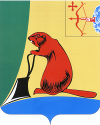 Печатное средство массовой информации органов местного  самоуправления  Тужинского  муниципального  районаБюллетень муниципальных нормативных правовых актов№ 29(211)16 ноября 2018 годапгт ТужаСОДЕРЖАНИЕ Раздел I.Постановления и распоряжения главы района и администрации Тужинского района АДМИНИСТРАЦИЯ ТУЖИНСКОГО МУНИЦИПАЛЬНОГО РАЙОНАКИРОВСКОЙ ОБЛАСТИПОСТАНОВЛЕНИЕО внесении изменений в постановление администрации Тужинского муниципального района от 11.10.2013 № 530В соответствии  с решением Тужинской районной Думы от 29.10.2018 № 30/228  « О внесении изменений в решение Тужинской районной Думы от 08.12.2017 № 19/137» и на основании постановления администрации Тужинского муниципального района  от 19.02.2015 № 89 «О разработке, реализации и оценке эффективности реализации программ Тужинского муниципального района», администрация Тужинского муниципального района ПОСТАНОВЛЯЕТ:  1. Внести изменения в постановление администрации Тужинского муниципального района от 11.10.2013 № 530 «Об утверждении муниципальной программы Тужинского муниципального района «Развитие культуры» на 2014-2019 годы» (с изменениями, внесенными постановлениями администрации Тужинского муниципального района от 18.04.2014 № 149, от 04.06.2014 № 245 , от 30.07.2014 № 331, от 09.10.2014  № 442, от 05.11.2014 № 475, от 12.01.2015   № 8, от 16.02.2015 № 72, от 13.05.2015 № 194, от 16.06.2015 № 236, от 03.08.2015 № 286, от 11.09.2015 № 321, от 15.12.2015 № 435, от 30.12.2015 № 485, от 12.04.2016 № 105, от 24.05.2016 № 158а, от 27.06.2016 № 199, от 30.08.2016 № 269, от 18.10.2016 № 316, от 03.11.2016 № 330, от 25.11.2016 № 364, от 28.12.2016 № 404, от 03.04.2017 № 82, от 20.04.2017 № 126, от 06.07.2017 № 239, от 31.07.2017 № 288, от 15.09.2017 № 351, от 01.11.2017 № 439, от 11.12.2017 № 492, от 28.12.2017 №  530, от 17.01.2018 № 13, от 01.03.2018 № 51, от 16.03.2018 № 63, от 11.05.2018 № 136, от 20.06.2018 № 217, от 24.07.2018 № 263, от 24.09.2018 № 337), утвердив изменения в муниципальную программу согласно приложению.          2. Настоящее постановление вступает в силу с момента опубликования в Бюллетене муниципальных нормативных актов органов местного самоуправления Тужинского муниципального района Кировской области.Глава Тужинскогомуниципального района                       Е.В.Видякина                                                                                                       Приложение                                                                                                       УТВЕРЖДЕНЫ                                                                                                       постановлением                                                                                                                                                                                                                                                                                                                                                                                                          администрации Тужинского                                                                                                       муниципального района                                                                                                                          от  09.11.2018  № 388                                                                         ИЗМЕНЕНИЯв муниципальной  программе Тужинского муниципального района «Развитие культуры» на 2014-2019 годы1. Строку «Объём финансового обеспечения муниципальной программы» паспорта муниципальной программы Тужинского муниципального района «Развитие культуры» на 2014-2019 годы   изложить в следующей редакции:2. Абзац третий раздела 5 «Ресурсное обеспечение «Муниципальной программы» изложить в следующей редакции:«Общая сумма на реализацию муниципальной программы за счет всех источников финансирования составит     115 986,7 тыс. рублей, в том числе: 2014 год –      16 239,2    тыс. рублей 2015 год –      15 008,1    тыс. рублей 2016 год –      15 636,1    тыс. рублей 2017 год -       18 804,1    тыс. рублей 2018 год-        28 512,3    тыс. рублей 2019 год -       21 786,9    тыс. рублей из них: за счет средств областного бюджета –   46 492,1   тыс. рублей, в том числе: 2014 год –    7 113,0   тыс. рублей 2015 год –    5 905,8   тыс. рублей 2016 год –    5 438,0   тыс. рублей 2017 год -     7 516,3   тыс. рублей 2018 год-     12 152,7  тыс. рублей 2019 год -     8 366,3   тыс. рублей за счет средств федерального бюджета –  2 749,2   тыс. рублей, в том числе: 2014 год –   556,9    тыс. рублей 2015 год –   3,1        тыс. рублей 2016 год –   3,6        тыс. рублей 2017 год   -  8,6        тыс. рублей 2018 год   -  2 177,0 тыс. рублей 2019 год   -  0 за счет средств  бюджета муниципального района  – 66 745,4  тыс. рублей, в том числе: 2014 год –   8 569,3    тыс. рублей; 2015 год –   9 099,2    тыс. рублей. 2016 год -   10 194,5   тыс. рублей 2017 год -   11 279,2   тыс. рублей 2018 год -   14 182,6    тыс. рублей 2019 год -   13 420,6    тыс. рублей»3. Таблицу раздела 5 «Ресурсное обеспечение Муниципальной программы» изложить в следующей редакции:Объем финансирования программы  по основным направлениям финансирования по годам4. Приложение № 2 к муниципальной программе «Расходы на реализацию муниципальной программы за счет средств местного бюджета» изложить в следующей редакции:                                                                                                Приложение № 2                                                                                                к муниципальной программе                                                                                                 «Расходы на реализацию муниципальной программы за счёт средств местного бюджета»5.  Приложение № 3 к муниципальной программе  «Ресурсное обеспечение реализации муниципальной программы за счёт всех источников финансирования» изложить в следующей редакции:                                                                                    Приложение № 3                                                                                                        к муниципальной программе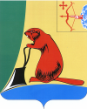 АДМИНИСТРАЦИЯ ТУЖИНСКОГО МУНИЦИПАЛЬНОГО РАЙОНАКИРОВСКОЙ ОБЛАСТИПОСТАНОВЛЕНИЕОб утверждении Положения о порядке определения размера платы по соглашению об установлении сервитута в отношении земельных участков, находящихся в собственности муниципального образованияТужинский муниципальный район Кировской областиВ соответствии с подпунктом 3 пункта 2 статьи 39.25 Земельного кодекса Российской Федерации, с Федеральным законом от 06.10.2003 № 131-ФЗ «Об общих принципах организации местного самоуправления в Российской Федерации», статьями 32, 42 Устава муниципального образования Тужинский муниципальный район администрация Тужинского муниципального района ПОСТАНОВЛЯЕТ:1. Утвердить Положение  о порядке  определения размера платы по соглашениям об установлении сервитута в отношении земельных участков, находящихся в собственности муниципального образования Тужинский муниципальный район Кировской области согласно приложению.2. Признать утратившим силу постановление администрации Тужинского муниципального района от 02.09.2015 № 309 «Об утверждении Порядка определения платы по соглашениям об установлении сервитута в отношении земельных участков, находящихся в собственности муниципального образования Тужинский муниципальный район Кировской области».3. Настоящее постановление вступает в силу с момента опубликования в Бюллетене муниципальных нормативных правовых актов органов местного самоуправления Тужинского муниципального района Кировской области.4. Контроль за выполнением настоящего постановления возложить на заместителя главы администрации Тужинского муниципального района экономике и финансам Клепцову Г.А.ПОЛОЖЕНИЕ о порядке определения размера платы по соглашению об установлении сервитута в отношении земельных участков, находящихся в собственности муниципального образованияТужинский муниципальный район Кировской области1. Положение о порядке определения размера платы по соглашению об установлении сервитута в отношении земельных участков, находящихся в собственности муниципального образования Тужинский муниципальный район Кировской области (далее − Положение) устанавливает порядок определения размера платы по соглашению об установлении сервитута в отношении земельных участков, находящихся в собственности муниципального образования Тужинский муниципальный район Кировской области (далее − земельный участок).2. Годовой размер платы по соглашению об установлении сервитута в отношении земельных участков определяется в сумме, равной рыночной оценке, проведенной в соответствии с действующим законодательством об оценочной деятельности.3. Плата по соглашению об установлении сервитута за первый год уплачивается в течение месяца со дня заключения соглашения об установлении сервитута, а в последующие годы – с даты истечения года последнего платежа.4. Смена правообладателя земельного участка не является основанием для пересмотра размера платы по соглашению об установлении сервитута, определенного в соответствии с настоящим Положением.5. Размер платы по соглашению об установлении сервитута подлежит ежегодному изменению на уровень инфляции путем умножения существующего годового размера платы по соглашению об установлении сервитута на размер уровня инфляции.В целях ежегодной индексации размера платы по соглашению об установлении сервитута уровень инфляции определяется в соответствии с официальными данными федерального органа государственной власти, уполномоченного сообщать официальные статистические данные об уровне инфляции за год.6. В случае если сервитут устанавливается в отношении части земельного участка, размер платы по соглашению об установлении сервитута определяется пропорционально площади этой части земельного участка в соответствии с настоящим Положением._________АДМИНИСТРАЦИЯ ТУЖИНСКОГО МУНИЦИПАЛЬНОГО РАЙОНАКИРОВСКОЙ ОБЛАСТИПОСТАНОВЛЕНИЕ О внесении изменений в постановление администрации Тужинского муниципального района от 11.01.2018 № 1	В соответствии с Законом Кировской области от 14.10.2013 № 320-ЗО «Об образовании в Кировской области» и решением Министерства финансов Кировской области от 21.12.2017 № 102 «О распределении по кодам целей субвенций местным бюджетам на реализацию прав на получение общедоступного и бесплатного дошкольного, начального общего, основного общего, среднего общего и дополнительного образования детей в муниципальных общеобразовательных организациях» администрация Тужинского муниципального района ПОСТАНОВЛЯЕТ:1. Внести изменения в постановление администрации Тужинского муниципального района от 11.01.2018 № 1 (с изм. от 16.08.2018) «Об установлении нормативов финансового обеспечения образовательной деятельности общеобразовательных организаций Тужинского муниципального района Кировской области в части расходов на оплату труда и учебных расходов в рамках обеспечения урочной деятельности на 2018 год» (далее – Постановление), утвердив нормативы финансового обеспечения образовательной деятельности общеобразовательных организаций Тужинского муниципального района Кировской области в части расходов на оплату труда и учебных расходов в рамках обеспечения урочной деятельности на 2018 год в новой редакции согласно приложению.2.  Настоящее постановление вступает в силу с момента опубликования в Бюллетене муниципальных нормативных правовых актов органов местного самоуправления Тужинского муниципального района Кировской области и распространяется на правоотношения, возникшие с 01 января 2018 года.Глава Тужинскогомуниципального района    Е.В. ВидякинаАДМИНИСТРАЦИЯ ТУЖИНСКОГО МУНИЦИПАЛЬНОГО РАЙОНАКИРОВСКОЙ ОБЛАСТИПОСТАНОВЛЕНИЕО внесении изменений в постановление администрации Тужинского муниципального района от 11.10.2013 № 528В соответствии  с  решением Тужинской районной Думы от 29.10.2018 № 30/228 «О внесении изменений в решение Тужинской районной Думы от 08.12.2017 № 19/137» и постановлением администрации Тужинского муниципального района Кировской области от 19.02.2015 № 89 «О разработке, реализации и оценке эффективности реализации муниципальных программ Тужинского муниципального района», администрация Тужинского муниципального района  ПОСТАНОВЛЯЕТ:1. Внести изменения в постановление администрации Тужинского муниципального района от 11.10.2013 № 528 «Об утверждении муниципальной программы «Развитие образования» на 2014 – 2019 годы» (с изменениями, внесенными постановлениями администрации Тужинского муниципального района от 09.10.2014 № 445, 02.12.2014 № 522, 12.01.2015 № 12, 16.02.2015     № 73, 14.05.2015 № 202, 04.06.2015 № 223, 24.07.2015 № 278, 11.09.2015 № 317, 19.10.2015 № 377, 03.12.2015 № 425, 14.12.2015 № 67/409, 25.12.2015 № 68/418, 29.03.2016 № 71/441, 22.04.2016 № 72/450, 30.05.2016 № 73/460, 04.07.2016 № 211, 06.07.2016 № 216, 06.09.2016 № 281, 17.10.2016 № 310, 03.11.2016 № 339а, 08.12.2016 № 383, 28.12.2016 № 405, 20.04.2017 № 122, 25.04.2017 № 133, 11.07.2017 № 246, 03.08.2017 № 292, 08.09.2017 № 339; 13.11.2017 № 452; 28.12.2017 № 525; 11.01.2018 № 2; 12.02.2018 № 42; 21.03.2018 №77; 11.05.2018 № 135; 07.06.2018 № 182; 27.06.2018 № 223, 17.07.2018 № 252, 07.08.2018 №277, 02.10.2018 № 344), утвердив изменения в  муниципальной программе «Развитие образования» на 2014 – 2019 годы (далее – Программа) согласно приложению.          2. Настоящее постановление вступает в силу с момента опубликования в Бюллетене муниципальных нормативных правовых актов органов местного самоуправления Тужинского муниципального района Кировской области. Глава Тужинского муниципального района	  Е.В. Видякина                                                                    		    Приложение                                   			        УТВЕРЖДЕНЫ                       ИЗМЕНЕНИЯв муниципальной программе «Развитие образования» на 2014-2019 годы.Строку «Задачи муниципальной программы» Паспорта изложить в новой редакции следующего содержания:2. Строку «Объём финансового обеспечения муниципальной программы» Паспорта изложить в новой редакции следующего содержания:3. Строку «Целевые показатели эффективности реализации муниципальной программы» Паспорта изложить в новой редакции следующего содержания:4. Строку «Ожидаемые конечные результаты реализации муниципальной программы» Паспорта изложить в новой редакции следующего содержания:5. Раздел 2 «Приоритеты муниципальной политики в сфере реализации муниципальной программы цели, задачи, целевые показатели эффективности реализации Муниципальной программы, описание ожидаемых конечных результатов реализации Муниципальной программы, сроков и этапов реализации Муниципальной программы» программы изложить в новой редакции следующего содержания:«2. Приоритеты муниципальной политики в сфере реализации муниципальной программы цели, задачи, целевые показатели эффективности реализации Муниципальной программы, описание ожидаемых конечных результатов реализации Муниципальной программы, сроков и этапов реализации Муниципальной программы.В соответствии с программой социально-экономического развития Тужинского района на 2012 - 2016 годы, утверждённой решением Тужинской районной Думы №13/83 от 12.12.2011 года основной целью в сфере «Образование» является создание условий для удовлетворения потребности населения района в доступном и качественном дошкольном, общем и дополнительном образовании, обеспечение занятости детей во внеурочное время, обеспечение  эффективного  и  безопасного отдыха и оздоровления детей и подростков в каникулярное время.  Для достижения основной цели в сфере «Образование» необходимо решение следующих задач:-развитие системы дошкольного образования;-развитие системы общего образования; -развитие системы дополнительного образования детей и молодежи;-развитие  системы  работы  с  талантливыми  детьми и подростками;-проведение детской оздоровительной кампании (лагеря);-развитие  кадрового  потенциала системы образования (повышение квалификации);-реализация мер социальной поддержки для приёмных семей и для детей, воспитывающихся в семьях опекунов (попечителей);-осуществление качественного бюджетного и налогового учёта и отчётности и операций текущей деятельности в подведомственных учреждениях и управлении образования;-организация и проведение мероприятий информационно – методической службой управления образования; -предоставление компенсации в размере 100% расходов на оплату жилищно –коммунальных услуг педагогическим работникам в образовательных учреждениях Тужинского района;-предоставление жилья детям-сиротам;-выполнение предписаний надзорных органов и приведение зданий в  соответствие с требованиями, предъявляемыми к безопасности в процессе эксплуатации, в муниципальных общеобразовательных организациях.Целевыми показателями эффективности, характеризующими достижение поставленной цели и решение задач Муниципальной программы, являются:-охват детей в возрасте от 3 до 7 лет системой дошкольного образования;-удельный вес учащихся, сдавших ЕГЭ, от числа выпускников, участвовавших в ЕГЭ;-доля выпускников 9 классов, проходящих внешнюю независимую итоговую аттестацию;-охват детей школьного возраста, получивших услугу отдыха и  оздоровления в каникулярное время в оздоровительных лагерях с дневным пребыванием в образовательных учреждениях района; -доля педагогических работников общеобразовательных учреждений, имеющих высшую квалификационную категорию, в общей численности педагогических работников общеобразовательных учреждений; -удельный вес численности учителей в возрасте до 30 лет в общей численности учителей общеобразовательных учреждениях;-доля учителей, использующих современные образовательные технологии в том числе информационно-коммуникационные) в профессиональной деятельности, в общей численности учителей;-количество школьников, занятых в сфере дополнительного образования;-количество детей, оставшихся без попечения  родителей, переданных на воспитание в  семьи Тужинского района;-количество детей – сирот получивших жильё;-количество муниципальных общеобразовательных организаций, в которых выполнены предписания надзорных органов и здания которых приведены в соответствие с требованиями, предъявляемыми к безопасности в процессе эксплуатации.Сведения о целевых показателях эффективности реализации Муниципальной программы отражены в приложении № 1.Методика расчета значений показателей эффективности реализации мероприятий Муниципальной программы, определяемых расчетным путем, представлена в приложении № 2.Благодаря реализации комплекса мероприятий Муниципальной программы будут обеспечены качественные показатели: - повысится качество дошкольного, общего, дополнительного образования;- будет усовершенствована система воспитания и дополнительного образования детей и молодежи;- будет усовершенствована система работы с талантливыми детьми и подростками;	- будут созданы условия для интеграции детей-сирот и детей, оставшихся без попечения родителей, в общество;- повысится эффективность деятельности образовательных учреждений в части сохранения и укрепления здоровья обучающихся и воспитанников;- будут обеспечены безопасные условия для отдыха детей;- повысится социальный статус и престиж педагогических профессий; - повышение качества бухгалтерского и налогового учета и отчетности в соответствии с действующими нормативными документами.Ожидаемые конечные результаты реализации Муниципальной программы:увеличить охват детей в возрасте от 3 до 7 лет системой дошкольного образования до 100%;- сохранить удельный вес учащихся, сдавших единый государственный экзамен (далее - ЕГЭ), от числа выпускников, участвовавших в ЕГЭ на уровне 100% в образовательных учреждениях;- сохранить долю выпускников 9-х классов, проходящих внешнюю независимую итоговую аттестацию на уровне 100%;- увеличить охват  детей  школьного возраста, получивших услугу отдыха и оздоровления в оздоровительных лагерях с дневным пребыванием в образовательных учреждениях района до 82%; - увеличить долю педагогических работников общеобразовательных     учреждений, имеющих высшую  квалификационную  категорию,  в  общей численности педагогических работников общеобразовательных учреждений до 22%; - увеличить удельный вес численности учителей в возрасте до 30 лет в  общей  численности   учителей   общеобразовательных организаций до 7%;- увеличить долю учителей, использующих современные образовательные технологии (в том числе информационно-коммуникационные) в профессиональной деятельности, в общей численности учителей до 88%;- количество школьников, занятых в сфере дополнительного образования - 508;-  количество детей, оставшихся  без   попечения   родителей, переданных на воспитание в  семьи  Тужинского района,   постоянно  проживающих   на   территории Тужинского района (на  усыновление  (удочерение)  и под опеку (попечительство)) до 100%;- количество детей – сирот получивших жильё - 8 человек;- количество муниципальных общеобразовательных организаций, в которых выполнены предписания надзорных органов и здания которых приведены в соответствие с требованиями, предъявляемыми к безопасности в процессе эксплуатации – 1.Сроки реализации Муниципальной программы - 2014 - 2019 годы. Этапов не содержит».6. Раздел 5  «Ресурсное обеспечение муниципальной программы» программы изложить в новой редакции следующего содержания:«5. Ресурсное обеспечение Муниципальной программыФинансовое обеспечение реализации Муниципальной программы осуществляется за счет средств бюджета Российской Федерации, бюджета Кировской области, бюджета Тужинского муниципального района.Объемы бюджетных ассигнований уточняются при формировании бюджета Тужинского муниципального района на очередной финансовый год и плановый период.Общий объем финансирования Муниципальной программы составляет   392 895,2 тыс. рублей, в том числе за счет средств федерального бюджета –       5 314,7 тыс. рублей, областного бюджета – 255 562,6 тыс. рублей, бюджета муниципального района – 132 018,9 тыс. рублей.Объем финансирования Муниципальной программы по годам представлен в таблице 2.                                                                                                                Таблица 2Прогнозируемый объем расходов на реализацию Муниципальной программы за счёт средств бюджета муниципального района приведён в Приложении № 3.Прогнозная оценка ресурсного обеспечения реализации Муниципальной программы за счёт всех источников финансирования приведена в приложении № 4.»7. Приложение № 1 к муниципальной программе «Сведения о целевых показателях эффективности реализации муниципальной программы» изложить в новой редакции следующего содержания:8. Приложение № 3 к муниципальной программе «Расходы на реализацию муниципальной программы за счет средств местного бюджета» изложить в новой редакции следующего содержания:«Приложение № 3к Муниципальной программеРАСХОДЫ НА РЕАЛИЗАЦИЮ МУНИЦИПАЛЬНОЙ ПРОГРАММЫ ЗА СЧЁТ СРЕДСТВ МЕСТНОГО БЮДЖЕТА 9. Приложение № 4 к муниципальной программе «Ресурсное обеспечение реализации муниципальной программы за счёт всех источников финансирования» изложить в новой редакции следующего содержания: «Приложение № 4к Муниципальной программеРЕСУРСНОЕ ОБЕСПЕЧЕНИЕ РЕАЛИЗАЦИИ МУНИЦИПАЛЬНОЙПРОГРАММЫ ЗА СЧЕТ ВСЕХ ИСТОЧНИКОВ ФИНАНСИРОВАНИЯ_____________________Перечень организаций и (или) объектов, на прилегающих территориях которых не допускается розничная продажа алкогольной продукции Приложение №2                                       УТВЕРЖДЕНА                                                                               постановлением администрации        						Тужинского муниципального района	                                                 от 14.11.2018   № 397	СХЕМА № 29				Условные обозначения: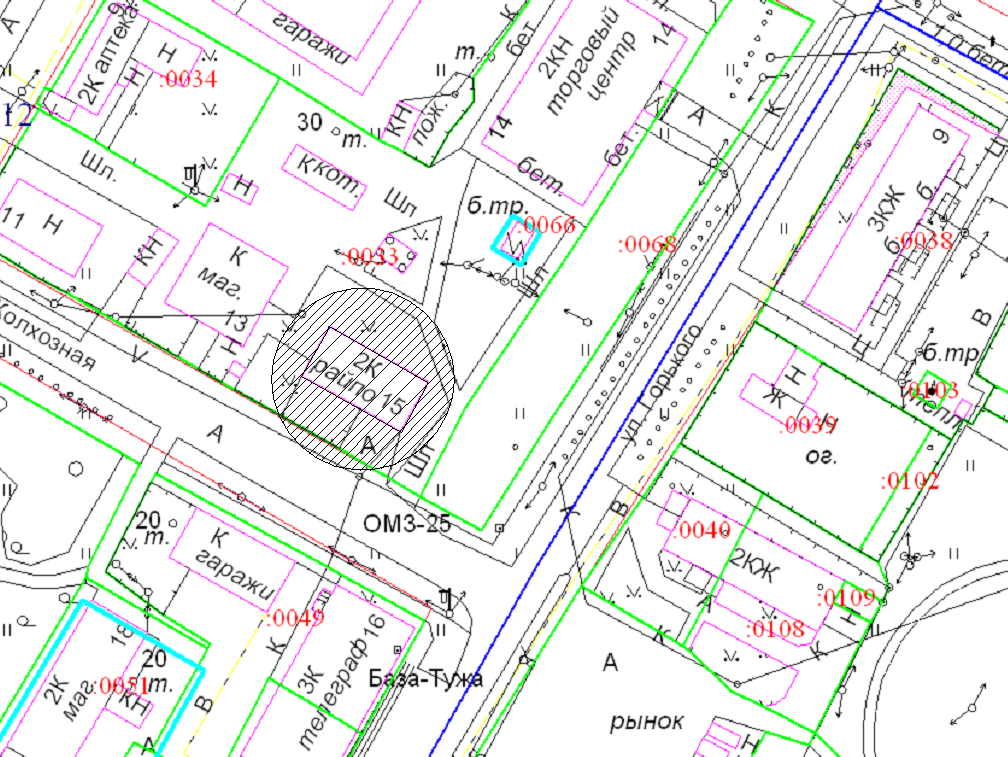 	- территория стоматологического кабинета Тужинского райпо	 -  территория, на которой запрещена продажа алкогольной продукцииУчредитель: Тужинская районная Дума (решение Тужинской районной Думы № 20/145 от  01 октября 2012 года об учреждении своего печатного средства массовой информации - Информационного бюллетеня органов местного самоуправления муниципального образования Тужинский муниципальный район Кировской области, где будут официально публиковаться нормативные правовые акты, принимаемые органами местного самоуправления района, подлежащие обязательному опубликованию в соответствии с Уставом Тужинского района) Официальное  издание.  Органы  местного  самоуправления  Тужинского  районаКировской области: Кировская область, пгт Тужа, ул. Горького, 5.Подписано в печать: 16 ноября 2018 годаТираж: 10 экземпляров, в каждом  34  страницы.Ответственный за выпуск издания: начальник отдела организационной работы  М.П. Мышкина№ п/пНаименование постановления, распоряженияРеквизиты документаСтраница1Об установлении на 2019 год коэффициента-дефлятора,об утверждении базовой величины стоимости одного квадратного метра площади объекта недвижимости при расчете арендной платы по договорам аренды нежилых помещенийот 08.11.2018№38732О внесении изменений в постановление администрации Тужинского муниципального района от 11.10.2013 № 530от 09.11.2018№38833Об отмене постановления администрации Тужинского муниципального района от 31.10.2018 № 375от 09.11.2018№389124О признании утратившим силу постановления администрации Тужинского муниципального района от 15.04.2016 № 110от 09.11.2018№ 390125Об утверждении Положения о порядке определения размера платы по соглашению об установлении сервитута в отношении земельных участков, находящихся в собственности муниципального образования Тужинский муниципальный район Кировской областиот 09.11.2018№ 393136О внесении изменений в постановление администрации Тжинского муниципального района от 11.01.2018 № 1от 13.11.2018№ 395147О внесении изменений в постановление администрации Тжинского муниципального района от 11.10.2013 № 528от 13.11.2018№ 396168О внесении изменений в постановление администрации Тужинского муниципального района от 29.04.2013 № 222от 14.11.2018№ 39729АДМИНИСТРАЦИЯ ТУЖИНСКОГО МУНИЦИПАЛЬНОГО РАЙОНА КИРОВСКОЙ ОБЛАСТИАДМИНИСТРАЦИЯ ТУЖИНСКОГО МУНИЦИПАЛЬНОГО РАЙОНА КИРОВСКОЙ ОБЛАСТИАДМИНИСТРАЦИЯ ТУЖИНСКОГО МУНИЦИПАЛЬНОГО РАЙОНА КИРОВСКОЙ ОБЛАСТИПОСТАНОВЛЕНИЕПОСТАНОВЛЕНИЕПОСТАНОВЛЕНИЕ08.11.2018№387387пгт Тужапгт Тужапгт Тужапгт ТужаОб установлении на 2019 год коэффициента-дефлятора,об утверждении базовой величины стоимости одного квадратного метра площади объекта недвижимости при расчете арендной платы по договорам аренды нежилых помещенийОб установлении на 2019 год коэффициента-дефлятора,об утверждении базовой величины стоимости одного квадратного метра площади объекта недвижимости при расчете арендной платы по договорам аренды нежилых помещенийОб установлении на 2019 год коэффициента-дефлятора,об утверждении базовой величины стоимости одного квадратного метра площади объекта недвижимости при расчете арендной платы по договорам аренды нежилых помещенийОб установлении на 2019 год коэффициента-дефлятора,об утверждении базовой величины стоимости одного квадратного метра площади объекта недвижимости при расчете арендной платы по договорам аренды нежилых помещенийВ целях эффективного использования имущества, находящегося в муниципальной собственности муниципального образования Тужинский муниципальный район, и обеспечения поступления доходов в районный бюджет, на основании Устава муниципального образования Тужинский муниципальный район, распоряжения администрации Тужинского муниципального района от 02.11.2018 № 84 «О прогнозе социально-экономического развития муниципального образования Тужинский муниципальный район», в соответствии с пунктом 1.3 раздела 1 Методики расчета арендной платы за пользование имуществом, составляющим муниципальную собственность Тужинского муниципального района, утвержденной постановлением администрации Тужинского муниципального района от 09.10.2013 № 518 «Об утверждении Методики расчета арендной платы за пользование имуществом, составляющим муниципальную собственность Тужинского муниципального района», администрация Тужинского муниципального района ПОСТАНОВЛЯЕТ:1. Установить с 01.01.2019 года коэффициент-дефлятор, применяемый для расчета арендной платы в 2019 году за имущество, находящееся в муниципальной собственности муниципального образования Тужинский муниципальный район, в размере 1,047 .2. Утвердить базовую величину стоимости одного квадратного метра площади объекта недвижимости при расчете арендной платы по договорам аренды нежилых помещений 35376,82 руб.3. Настоящее Постановление вступает в силу с 01 января 2019 года.4. Опубликовать настоящее Постановление в Бюллетене муниципальных нормативных правовых актов органов местного самоуправления Тужинского муниципального района Кировской области.5. Контроль за выполнением настоящего Постановления оставляю за собой.В целях эффективного использования имущества, находящегося в муниципальной собственности муниципального образования Тужинский муниципальный район, и обеспечения поступления доходов в районный бюджет, на основании Устава муниципального образования Тужинский муниципальный район, распоряжения администрации Тужинского муниципального района от 02.11.2018 № 84 «О прогнозе социально-экономического развития муниципального образования Тужинский муниципальный район», в соответствии с пунктом 1.3 раздела 1 Методики расчета арендной платы за пользование имуществом, составляющим муниципальную собственность Тужинского муниципального района, утвержденной постановлением администрации Тужинского муниципального района от 09.10.2013 № 518 «Об утверждении Методики расчета арендной платы за пользование имуществом, составляющим муниципальную собственность Тужинского муниципального района», администрация Тужинского муниципального района ПОСТАНОВЛЯЕТ:1. Установить с 01.01.2019 года коэффициент-дефлятор, применяемый для расчета арендной платы в 2019 году за имущество, находящееся в муниципальной собственности муниципального образования Тужинский муниципальный район, в размере 1,047 .2. Утвердить базовую величину стоимости одного квадратного метра площади объекта недвижимости при расчете арендной платы по договорам аренды нежилых помещений 35376,82 руб.3. Настоящее Постановление вступает в силу с 01 января 2019 года.4. Опубликовать настоящее Постановление в Бюллетене муниципальных нормативных правовых актов органов местного самоуправления Тужинского муниципального района Кировской области.5. Контроль за выполнением настоящего Постановления оставляю за собой.В целях эффективного использования имущества, находящегося в муниципальной собственности муниципального образования Тужинский муниципальный район, и обеспечения поступления доходов в районный бюджет, на основании Устава муниципального образования Тужинский муниципальный район, распоряжения администрации Тужинского муниципального района от 02.11.2018 № 84 «О прогнозе социально-экономического развития муниципального образования Тужинский муниципальный район», в соответствии с пунктом 1.3 раздела 1 Методики расчета арендной платы за пользование имуществом, составляющим муниципальную собственность Тужинского муниципального района, утвержденной постановлением администрации Тужинского муниципального района от 09.10.2013 № 518 «Об утверждении Методики расчета арендной платы за пользование имуществом, составляющим муниципальную собственность Тужинского муниципального района», администрация Тужинского муниципального района ПОСТАНОВЛЯЕТ:1. Установить с 01.01.2019 года коэффициент-дефлятор, применяемый для расчета арендной платы в 2019 году за имущество, находящееся в муниципальной собственности муниципального образования Тужинский муниципальный район, в размере 1,047 .2. Утвердить базовую величину стоимости одного квадратного метра площади объекта недвижимости при расчете арендной платы по договорам аренды нежилых помещений 35376,82 руб.3. Настоящее Постановление вступает в силу с 01 января 2019 года.4. Опубликовать настоящее Постановление в Бюллетене муниципальных нормативных правовых актов органов местного самоуправления Тужинского муниципального района Кировской области.5. Контроль за выполнением настоящего Постановления оставляю за собой.В целях эффективного использования имущества, находящегося в муниципальной собственности муниципального образования Тужинский муниципальный район, и обеспечения поступления доходов в районный бюджет, на основании Устава муниципального образования Тужинский муниципальный район, распоряжения администрации Тужинского муниципального района от 02.11.2018 № 84 «О прогнозе социально-экономического развития муниципального образования Тужинский муниципальный район», в соответствии с пунктом 1.3 раздела 1 Методики расчета арендной платы за пользование имуществом, составляющим муниципальную собственность Тужинского муниципального района, утвержденной постановлением администрации Тужинского муниципального района от 09.10.2013 № 518 «Об утверждении Методики расчета арендной платы за пользование имуществом, составляющим муниципальную собственность Тужинского муниципального района», администрация Тужинского муниципального района ПОСТАНОВЛЯЕТ:1. Установить с 01.01.2019 года коэффициент-дефлятор, применяемый для расчета арендной платы в 2019 году за имущество, находящееся в муниципальной собственности муниципального образования Тужинский муниципальный район, в размере 1,047 .2. Утвердить базовую величину стоимости одного квадратного метра площади объекта недвижимости при расчете арендной платы по договорам аренды нежилых помещений 35376,82 руб.3. Настоящее Постановление вступает в силу с 01 января 2019 года.4. Опубликовать настоящее Постановление в Бюллетене муниципальных нормативных правовых актов органов местного самоуправления Тужинского муниципального района Кировской области.5. Контроль за выполнением настоящего Постановления оставляю за собой.Глава Тужинского муниципального района                Е.В. ВидякинаГлава Тужинского муниципального района                Е.В. ВидякинаГлава Тужинского муниципального района                Е.В. ВидякинаГлава Тужинского муниципального района                Е.В. Видякина09.11.2018№388пгт Тужапгт Тужапгт Тужапгт Тужа«Объем финансового обеспечения муниципальной программыОбъем финансирования мероприятий программы в ценах соответствующих лет составит:Общий объём – 115 986,7 тыс.руб, в том числе:Всего по годам2014 год – 16 239,2 тыс.руб2015 год-  15 008,1 тыс.руб2016 год – 15 636,1 тыс.руб2017 год-  18 804,1 тыс.руб2018 год-  28 512,3 тыс.руб2019 год – 21 786,9 тыс.рубОсновные направления финансирования муниципальной программыОбъем финансирования муниципальной программы (тыс.руб.)Объем финансирования муниципальной программы (тыс.руб.)Объем финансирования муниципальной программы (тыс.руб.)Объем финансирования муниципальной программы (тыс.руб.)Объем финансирования муниципальной программы (тыс.руб.)Объем финансирования муниципальной программы (тыс.руб.)Объем финансирования муниципальной программы (тыс.руб.)Основные направления финансирования муниципальной программывсегоВ том числе по годамВ том числе по годамВ том числе по годамВ том числе по годамВ том числе по годамВ том числе по годамОсновные направления финансирования муниципальной программывсего201420152016201720182019Капитальные вложения------Прочие расходы115986,716239,215008,115636,118804,128512,321786,9Итого 115986,716239,215008,115636,118804,128512,321786,9N п/пСта-тус  Наименование  муни-ципальной
программы, 
отдельного 
меропритияГлавный распоряди-тель бюджетных средствРасходы (прогноз, факт), тыс. рублейРасходы (прогноз, факт), тыс. рублейРасходы (прогноз, факт), тыс. рублейРасходы (прогноз, факт), тыс. рублейРасходы (прогноз, факт), тыс. рублейРасходы (прогноз, факт), тыс. рублейРасходы (прогноз, факт), тыс. рублей201420152016201720182019Итого Муниципа-льная 
прог-рам-ма«Развитие культуры» на 2014-2019 годывсего           8 569,39 099,210194,511 279,214 182,613 420,666 745,4Муниципа-льная 
прог-рам-ма«Развитие культуры» на 2014-2019 годыОтдел культуры администрации Тужинского муниципа-льного района     1.Отде-льное мероприят-иеРазвитие библиотечного дела Тужинского района и организация библиотечного обслужива-ния населения районаОтдел культуры администрации Тужинского муниципа-льного района     1 890,31 965,32 728,82 426,52 427,61 874,213 312,72.Отде-льное меро-прия-тиеСтроительство многофункционального центра культуры  (детская музыкальная школа со зрительным залом до 100 мест, районная центральная библиотека)Отдел культуры админист-рации Тужинского муниципа-льного района     ----1 218,51 280,02 498,53.Отде-льное мероприя-тиеОрганизация и поддержка народного творчества.Отдел культуры администрации Тужинского муниципа-льного района     3 437,23 832,73 735,03 883,54 427,23 273,822 589,44.Отде-льное мероприя-тиеУкрепле-ние ма-териально-техничской базы учреждений:текущий ремонт учреждений культурыНыровский СДК, Грековский СДК ----258,013-258,0135.Отде-льное мероприя-тиеОрганизция и поддержка деятельности музея и обеспечние сохранности мзейного фонда, установка АПС,видеонаблюдения ,молнезащиты.Отдел культуры админист-рации Тужинского муниципа-льного района     669,0498,9582,1591,3606,8477,43 425,56.Отде-льное мероприя-тие«Путешествие во времени», реконструция нежилого здания для размещения центра туризма и краеведенияОтдел культуры админист-рации Тужинского муниципа-льного района     ----535,02 404,52 939,57.Отде-льное мероприя-тиеОрганизция предоставления дополнительного образования в сфере культуры,  приобретение музыкальных инструментовОтдел культуры админист-рации Тужинского муниципа-льного района     1 444,21 077,01 232,01 134,21 711,51 446,08 044,98.Отде-льное мероприя-тиеОбеспечение подготовки и повышения квалификации кадров для учреждений куль-тры,дополнительного образования детейОтдел культуры админист-рации Тужинского муниципа-льного района     12,013,213,914,514,514,582,69.Отде-льное мероприя-тиеОсуществление фи-нансового обеспече-ния дея-тельности учреждений культурыОтдел культуры админист-рации Тужинского муниципа-льного района     364,1393,7416,2478,4544,2501,52 698,110Отде-льное мероприя-тиеКомплектование книжного фонда библиотекОтдел культуры администрации Тужинского муниципального района     ----0,450-0,45011Отде-льное мероприя-тиеПодключение биб-лиотек к сети «Интернет»Отдел культуры администрации Тужинского муниципального района     ----0,840-0,84012Отде-льное мероприя-тиеОсуществление  обеспече-ния дея-тельности муниципальных учреждений Отдел культуры администрации Ту-жинского муниципального района     752,51 318,41 486,52 750,82 438,02 148,710 894,9«Ресурсное обеспечение реализации муниципальной программы за счет всех источников финансирования»№ п/п Ста-тус     Наименование  муници-пальной програм-мы, от-дельного меропри-ятияИсточники фи-нансированияРасходы (прогноз, факт), тыс. рублейРасходы (прогноз, факт), тыс. рублейРасходы (прогноз, факт), тыс. рублейРасходы (прогноз, факт), тыс. рублейРасходы (прогноз, факт), тыс. рублейРасходы (прогноз, факт), тыс. рублейРасходы (прогноз, факт), тыс. рублей«Ресурсное обеспечение реализации муниципальной программы за счет всех источников финансирования»№ п/п Ста-тус     Наименование  муници-пальной програм-мы, от-дельного меропри-ятияИсточники фи-нансирования201420152016201720182019ИтогоМуниципа-льная 
программа      «Развит-ие куль-туры» Тужин-ского района на 2014-2019 годывсего           16 239,215 008,115 636,118 804,128 512,321 786,9115 986,7Муниципа-льная 
программа      «Развит-ие куль-туры» Тужин-ского района на 2014-2019 годыФедера-льный бюджет556,93,13,68,62 177,0-2 749,2Муниципа-льная 
программа      «Развит-ие куль-туры» Тужин-ского района на 2014-2019 годыОбласт-ной бюджет7 113,05 905,85 438,07 516,312 152,78 366,346 492,1Муниципа-льная 
программа      «Развит-ие куль-туры» Тужин-ского района на 2014-2019 годы бюджет муниципального района 8 569,39 099,210 194,511 279,214 182,613 420,666 745,41.Отде-льное мероприятиеРазвитие библиотечного дела Тужинского района и организация биб-лиотечного обслуживания насе-ления районавсего        3 905,83 476,44 041,44 732,35 940,04 493,926 589,81.Отде-льное мероприятиеРазвитие библиотечного дела Тужинского района и организация биб-лиотечного обслуживания насе-ления районаФедера-льный бюджет86,93,13,6---93,61.Отде-льное мероприятиеРазвитие библиотечного дела Тужинского района и организация биб-лиотечного обслуживания насе-ления районаОбласт-ной бюджет1 928,61 508,01 309,02 305,83 512,42 619,713 183,51.Отде-льное мероприятиеРазвитие библиотечного дела Тужинского района и организация биб-лиотечного обслуживания насе-ления районабюджет муниципального района1 890,31 965,32 728,82 426,52 427,61 874,213 312,72.Отде-льное мероприятиеСтроите-льство многофункционального центра культуры (детская музыкальная школа со зритель-ным залом до 100 мест, районная центральная биб-лиотека)всего        ----1 218,51 280,02 498,52.Отде-льное мероприятиеСтроите-льство многофункционального центра культуры (детская музыкальная школа со зритель-ным залом до 100 мест, районная центральная биб-лиотека)Федера-льный бюджет-------2.Отде-льное мероприятиеСтроите-льство многофункционального центра культуры (детская музыкальная школа со зритель-ным залом до 100 мест, районная центральная биб-лиотека)Област-ной бюджет-------2.Отде-льное мероприятиеСтроите-льство многофункционального центра культуры (детская музыкальная школа со зритель-ным залом до 100 мест, районная центральная биб-лиотека)бюджет муниципального района----1 218,51 280,02 498,53.Отде-льное мероприятиеОрганизация и поддержка народного творчествавсего        7 074,15 754,45 240,06 514,78 556,76 503,039 642,93.Отде-льное мероприятиеОрганизация и поддержка народного творчестваФедера-льный бюджет255,0-----255,03.Отде-льное мероприятиеОрганизация и поддержка народного творчестваОбласт-ной бюджет3 381,91 921,71 505,02 631,24 129,53 229,216 798,53.Отде-льное мероприятиеОрганизация и поддержка народного творчествабюджет муниципального района3 437,23 832,73 735,03 883,54 427,23 273,822 589,44Отде-льное мероприятиеГосударственная поддержка лучших сельских учрежде-ний куль-туры и лучших работни-ков сель-ских учреждений культурывсего        ----150,0-150,04Отде-льное мероприятиеГосударственная поддержка лучших сельских учрежде-ний куль-туры и лучших работни-ков сель-ских учреждений культурыФедера-льный бюджет-------4Отде-льное мероприятиеГосударственная поддержка лучших сельских учрежде-ний куль-туры и лучших работни-ков сель-ских учреждений культурыОбласт-ной бюджет----150,0-150,04Отде-льное мероприятиеГосударственная поддержка лучших сельских учрежде-ний куль-туры и лучших работни-ков сель-ских учреждений культурыбюджет муниципального района-------5.Отде-льное мероприятиеУкрепле-ние ма-териально-технической базы учреждений;текущий ремонт учреждений культурывсего----2 523,913-2 523,9135.Отде-льное мероприятиеУкрепле-ние ма-териально-технической базы учреждений;текущий ремонт учреждений культурыФедера-льный бюджет----2 152,605-2 152,6055.Отде-льное мероприятиеУкрепле-ние ма-териально-технической базы учреждений;текущий ремонт учреждений культурыОбласт-ной бюджет----113,295-113,2955.Отде-льное мероприятиеУкрепле-ние ма-териально-технической базы учреждений;текущий ремонт учреждений культурыбюджет муниципального района----258,013-258,0136.Отде-льное мероприятиеОрганизация и поддерж-ка деятельности музея  и обеспечение сохранности музейного фонда.Установка АПС, видеонаблюдения, молниезащиты.всего        1 248,5815,9903,11 069,81 325,21 014,16 376,66.Отде-льное мероприятиеОрганизация и поддерж-ка деятельности музея  и обеспечение сохранности музейного фонда.Установка АПС, видеонаблюдения, молниезащиты.Федера-льный бюджет215,0-----215,06.Отде-льное мероприятиеОрганизация и поддерж-ка деятельности музея  и обеспечение сохранности музейного фонда.Установка АПС, видеонаблюдения, молниезащиты.Област-ной бюджет364,5317,0321,0478,5718,4536,72 736,16.Отде-льное мероприятиеОрганизация и поддерж-ка деятельности музея  и обеспечение сохранности музейного фонда.Установка АПС, видеонаблюдения, молниезащиты.бюджет муниципального района669,0498,9582,1591,3606,8477,43 425,57.Отде-льное мероприятие«Путешествие во времени» реконструкция нежилого здания для размещения центра туризма и краеведениявсего        ----535,02 404,52 939,57.Отде-льное мероприятие«Путешествие во времени» реконструкция нежилого здания для размещения центра туризма и краеведенияФедера-льный бюджет-------7.Отде-льное мероприятие«Путешествие во времени» реконструкция нежилого здания для размещения центра туризма и краеведенияОбласт-ной бюджет-------7.Отде-льное мероприятие«Путешествие во времени» реконструкция нежилого здания для размещения центра туризма и краеведениябюджет муниципального района----535,02 404,52 939,58.Отде-льное мероприятиеОрганизация пре-доставления до-полнительного об-разования в сфере культуры,приобретение музыкальных инструментоввсего        2 319,21 834,01 930,32 136,82 809,22 150,513 180,08.Отде-льное мероприятиеОрганизация пре-доставления до-полнительного об-разования в сфере культуры,приобретение музыкальных инструментовФедера-льный бюджет-------8.Отде-льное мероприятиеОрганизация пре-доставления до-полнительного об-разования в сфере культуры,приобретение музыкальных инструментовОбласт-ной бюджет875,0757,0698,31 002,61 097,7704,55 135,18.Отде-льное мероприятиеОрганизация пре-доставления до-полнительного об-разования в сфере культуры,приобретение музыкальных инструментовбюджет муниципального района1 444,21 077,01 232,01 134,21 711,51 446,08 044,99.Отде-льное мероприятиеОбеспечение под-готовки и повышения ква-лификации кад-ров для учрежде-ний культуры,дополнительного образования детейвсего        12,013,213,914,514,514,582,69.Отде-льное мероприятиеОбеспечение под-готовки и повышения ква-лификации кад-ров для учрежде-ний культуры,дополнительного образования детейФедера-льный бюджет-------9.Отде-льное мероприятиеОбеспечение под-готовки и повышения ква-лификации кад-ров для учрежде-ний культуры,дополнительного образования детейОбласт-ной бюджет-------9.Отде-льное мероприятиеОбеспечение под-готовки и повышения ква-лификации кад-ров для учрежде-ний культуры,дополнительного образования детейбюджет муниципального района12,013,213,914,514,514,582,610.Отде-льное мероприятиеОсуществление финансового обеспечения дея-тельности учреждений культурывсего        656,1625,7661,9745,9803,5673,64 166,710.Отде-льное мероприятиеОсуществление финансового обеспечения дея-тельности учреждений культурыФедера-льный бюджет---8,6--8,610.Отде-льное мероприятиеОсуществление финансового обеспечения дея-тельности учреждений культурыОбласт-ной бюджет292,0232,0245,7258,9259,3172,11 460,010.Отде-льное мероприятиеОсуществление финансового обеспечения дея-тельности учреждений культурыбюджет муниципального района364,1393,7416,2478,4544,2501,52 698,111Отдельное мероприятиеКомплектование книжного фонда библиотек всего        ----8,990-8,99011Отдельное мероприятиеКомплектование книжного фонда библиотек Федера-льный бюджет----8,540-8,54011Отдельное мероприятиеКомплектование книжного фонда библиотек Област-ной бюджет-------11Отдельное мероприятиеКомплектование книжного фонда библиотек бюджет муниципального района----0,450-0,45012Отде-льное мероприятиеПодклю-чение библиотек к сети «Интернет»всего        ----16,710-16,71012Отде-льное мероприятиеПодклю-чение библиотек к сети «Интернет»Федера-льный бюджет----15,870-15,87012Отде-льное мероприятиеПодклю-чение библиотек к сети «Интернет»Област-ной бюджет-------12Отде-льное мероприятиеПодклю-чение библиотек к сети «Интернет»бюджет муниципального района----0,840-0,84013Отде-льное мероприятиеОсуществление обеспечения дея-тельности муниципальных учреждений всего        752,52 236,12 594,53 375,04 346,12 988,816 293,013Отде-льное мероприятиеОсуществление обеспечения дея-тельности муниципальных учреждений Федера-льный бюджет-------13Отде-льное мероприятиеОсуществление обеспечения дея-тельности муниципальных учреждений Област-ной бюджет-917,71 108,0624,21 908,1840,15 398,113Отде-льное мероприятиеОсуществление обеспечения дея-тельности муниципальных учреждений бюджет муниципального района752,51 318,41 486,52 750,82 438,02 148,710 894,914Отде-льное мероприятиеСоциаль-ная под-держка гражданвсего        271,0252,4251,0215,1264,0264,01 517,514Отде-льное мероприятиеСоциаль-ная под-держка гражданФедера-льный бюджет-------14Отде-льное мероприятиеСоциаль-ная под-держка гражданОбласт-ной бюджет271,0252,4251,0215,1264,0264,01 517,514Отде-льное мероприятиеСоциаль-ная под-держка гражданбюджет муниципального района-------АДМИНИСТРАЦИЯ ТУЖИНСКОГО МУНИЦИПАЛЬНОГО РАЙОНА КИРОВСКОЙ ОБЛАСТИАДМИНИСТРАЦИЯ ТУЖИНСКОГО МУНИЦИПАЛЬНОГО РАЙОНА КИРОВСКОЙ ОБЛАСТИАДМИНИСТРАЦИЯ ТУЖИНСКОГО МУНИЦИПАЛЬНОГО РАЙОНА КИРОВСКОЙ ОБЛАСТИПОСТАНОВЛЕНИЕПОСТАНОВЛЕНИЕПОСТАНОВЛЕНИЕ09.11.2018 №  389 пгт ТужаОб отмене постановления администрации Тужинского муниципального района от 31.10.2018 № 375Об отмене постановления администрации Тужинского муниципального района от 31.10.2018 № 375Об отмене постановления администрации Тужинского муниципального района от 31.10.2018 № 375Администрация Тужинского муниципального района ПОСТАНОВЛЯЕТ:1.Отменить постановление администрации Тужинского муниципального района от 31.10.2018 № 375 «О внесении изменения в постановление администрации Тужинского муниципального района от 15.04.2016 № 110».2. Настоящее постановление вступает в силу с момента опубликования в Бюллетене муниципальных нормативных правовых актов органов местного самоуправления Тужинского муниципального района Кировской области. Глава Тужинскогомуниципального района    Е.В. ВидякинаАдминистрация Тужинского муниципального района ПОСТАНОВЛЯЕТ:1.Отменить постановление администрации Тужинского муниципального района от 31.10.2018 № 375 «О внесении изменения в постановление администрации Тужинского муниципального района от 15.04.2016 № 110».2. Настоящее постановление вступает в силу с момента опубликования в Бюллетене муниципальных нормативных правовых актов органов местного самоуправления Тужинского муниципального района Кировской области. Глава Тужинскогомуниципального района    Е.В. ВидякинаАдминистрация Тужинского муниципального района ПОСТАНОВЛЯЕТ:1.Отменить постановление администрации Тужинского муниципального района от 31.10.2018 № 375 «О внесении изменения в постановление администрации Тужинского муниципального района от 15.04.2016 № 110».2. Настоящее постановление вступает в силу с момента опубликования в Бюллетене муниципальных нормативных правовых актов органов местного самоуправления Тужинского муниципального района Кировской области. Глава Тужинскогомуниципального района    Е.В. ВидякинаАДМИНИСТРАЦИЯ ТУЖИНСКОГО МУНИЦИПАЛЬНОГО РАЙОНА КИРОВСКОЙ ОБЛАСТИАДМИНИСТРАЦИЯ ТУЖИНСКОГО МУНИЦИПАЛЬНОГО РАЙОНА КИРОВСКОЙ ОБЛАСТИАДМИНИСТРАЦИЯ ТУЖИНСКОГО МУНИЦИПАЛЬНОГО РАЙОНА КИРОВСКОЙ ОБЛАСТИПОСТАНОВЛЕНИЕПОСТАНОВЛЕНИЕПОСТАНОВЛЕНИЕ09.11.2018 №  390 пгт ТужаО признании утратившим силу постановление администрации Тужинского муниципального района от 15.04.2016 № 110О признании утратившим силу постановление администрации Тужинского муниципального района от 15.04.2016 № 110О признании утратившим силу постановление администрации Тужинского муниципального района от 15.04.2016 № 110В соответствии с постановлением Правительства Российской Федерации от 19.10.2017 № 1273 «Об утверждении требований к антитеррористической защищенности торговых объектов (территорий) и формы паспорта безопасности торгового объекта (территории)», распоряжением Губернатора Кировской области от 17.10.2018 № 57 «О перечне торговых объектов (территорий), расположенных в пределах территории Кировской области и подлежащих категорированию в интересах их антитеррористической защиты» администрация Тужинского муниципального района ПОСТАНОВЛЯЕТ:1. Признать утратившим силу постановление администрации Тужинского муниципального района от 15.04.2016 № 110 «Об утверждении перечня объектов с массовым пребыванием людей, объектов спорта, специально предназначенных для проведения физкультурных мероприятий и (или) спортивных мероприятий, находящихся на территории Тужинского муниципального района, подлежащих антитеррористической защищенности».2. Настоящее постановление вступает в силу с момента опубликования в Бюллетене муниципальных нормативных правовых актов органов местного самоуправления Тужинского муниципального района Кировской области. Глава Тужинскогомуниципального района    Е.В. Видякина                                                В соответствии с постановлением Правительства Российской Федерации от 19.10.2017 № 1273 «Об утверждении требований к антитеррористической защищенности торговых объектов (территорий) и формы паспорта безопасности торгового объекта (территории)», распоряжением Губернатора Кировской области от 17.10.2018 № 57 «О перечне торговых объектов (территорий), расположенных в пределах территории Кировской области и подлежащих категорированию в интересах их антитеррористической защиты» администрация Тужинского муниципального района ПОСТАНОВЛЯЕТ:1. Признать утратившим силу постановление администрации Тужинского муниципального района от 15.04.2016 № 110 «Об утверждении перечня объектов с массовым пребыванием людей, объектов спорта, специально предназначенных для проведения физкультурных мероприятий и (или) спортивных мероприятий, находящихся на территории Тужинского муниципального района, подлежащих антитеррористической защищенности».2. Настоящее постановление вступает в силу с момента опубликования в Бюллетене муниципальных нормативных правовых актов органов местного самоуправления Тужинского муниципального района Кировской области. Глава Тужинскогомуниципального района    Е.В. Видякина                                                В соответствии с постановлением Правительства Российской Федерации от 19.10.2017 № 1273 «Об утверждении требований к антитеррористической защищенности торговых объектов (территорий) и формы паспорта безопасности торгового объекта (территории)», распоряжением Губернатора Кировской области от 17.10.2018 № 57 «О перечне торговых объектов (территорий), расположенных в пределах территории Кировской области и подлежащих категорированию в интересах их антитеррористической защиты» администрация Тужинского муниципального района ПОСТАНОВЛЯЕТ:1. Признать утратившим силу постановление администрации Тужинского муниципального района от 15.04.2016 № 110 «Об утверждении перечня объектов с массовым пребыванием людей, объектов спорта, специально предназначенных для проведения физкультурных мероприятий и (или) спортивных мероприятий, находящихся на территории Тужинского муниципального района, подлежащих антитеррористической защищенности».2. Настоящее постановление вступает в силу с момента опубликования в Бюллетене муниципальных нормативных правовых актов органов местного самоуправления Тужинского муниципального района Кировской области. Глава Тужинскогомуниципального района    Е.В. Видякина                                                09.11.2018№393пгт Тужапгт Тужапгт ТужаГлава Тужинского муниципального районаГлава Тужинского муниципального районаЕ.В. ВидякинаЕ.В. ВидякинаПриложение УТВЕРЖДЕНОпостановлением администрации Тужинского районаот 09.11.2018 № 393Приложение УТВЕРЖДЕНОпостановлением администрации Тужинского районаот 09.11.2018 № 39313.11.2018№395пгт Тужапгт Тужапгт Тужапгт ТужаПриложениеПриложениеУТВЕРЖДЕНЫУТВЕРЖДЕНЫпостановлением администрации постановлением администрации постановлением администрации постановлением администрации постановлением администрации постановлением администрации постановлением администрации Тужинского муниципального районаТужинского муниципального районаТужинского муниципального районаТужинского муниципального районаТужинского муниципального районаТужинского муниципального районаТужинского муниципального районаот 13.11.2018 № 395от 13.11.2018 № 395НормативыНормативыНормативыНормативыфинансового обеспеченияфинансового обеспеченияфинансового обеспеченияфинансового обеспеченияобразовательной деятельности общеобразовательных организацийобразовательной деятельности общеобразовательных организацийобразовательной деятельности общеобразовательных организацийобразовательной деятельности общеобразовательных организацийТужинского муниципального района Кировской области в части расходов Тужинского муниципального района Кировской области в части расходов Тужинского муниципального района Кировской области в части расходов Тужинского муниципального района Кировской области в части расходов на оплату труда и учебных расходов  в рамках обеспечения урочной деятельности на 2018 годна оплату труда и учебных расходов  в рамках обеспечения урочной деятельности на 2018 годна оплату труда и учебных расходов  в рамках обеспечения урочной деятельности на 2018 годна оплату труда и учебных расходов  в рамках обеспечения урочной деятельности на 2018 годна оплату труда и учебных расходов  в рамках обеспечения урочной деятельности на 2018 годна оплату труда и учебных расходов  в рамках обеспечения урочной деятельности на 2018 год2. Нормативы в рамках обеспечения урочной деятельности в части расходов на оплату труда работников с начислениями и учебных расходов:2. Нормативы в рамках обеспечения урочной деятельности в части расходов на оплату труда работников с начислениями и учебных расходов:2. Нормативы в рамках обеспечения урочной деятельности в части расходов на оплату труда работников с начислениями и учебных расходов:2. Нормативы в рамках обеспечения урочной деятельности в части расходов на оплату труда работников с начислениями и учебных расходов:2. Нормативы в рамках обеспечения урочной деятельности в части расходов на оплату труда работников с начислениями и учебных расходов:2. Нормативы в рамках обеспечения урочной деятельности в части расходов на оплату труда работников с начислениями и учебных расходов:№ п/пНаименование образовательного учрежденияКоличество учащихся (с/годовое значение)Нормативы в рамках обеспечения урочной деятельности в части расходов на оплату труда работников с начислениями <*> в расчете на одного обучающегося (воспитанника) в год (рублей)Нормативы в рамках обеспечения урочной деятельности в части расходов на оплату труда работников с начислениями <*> в расчете на одного обучающегося (воспитанника) в год (рублей)Сумма расходов в год (рублей)1МКОУ СОШ с. Ныр13065 93765 9378 571 7552МКОУ ООШ с. Пачи16107 048107 0481 712 7753МКОУ ООШ д. Пиштенур4261 41661 4162 579 470итого по району:18812 864 000<*> Расходы на оплату труда работников с начислениями включают в себя оклады (должностные оклады), ставки заработной платы, выплаты компенсационного и стимулирующего характера, начисления на заработную плату<*> Расходы на оплату труда работников с начислениями включают в себя оклады (должностные оклады), ставки заработной платы, выплаты компенсационного и стимулирующего характера, начисления на заработную плату<*> Расходы на оплату труда работников с начислениями включают в себя оклады (должностные оклады), ставки заработной платы, выплаты компенсационного и стимулирующего характера, начисления на заработную плату<*> Расходы на оплату труда работников с начислениями включают в себя оклады (должностные оклады), ставки заработной платы, выплаты компенсационного и стимулирующего характера, начисления на заработную плату<*> Расходы на оплату труда работников с начислениями включают в себя оклады (должностные оклады), ставки заработной платы, выплаты компенсационного и стимулирующего характера, начисления на заработную плату<*> Расходы на оплату труда работников с начислениями включают в себя оклады (должностные оклады), ставки заработной платы, выплаты компенсационного и стимулирующего характера, начисления на заработную плату№ п/пНаименование образовательного учрежденияКоличество учащихся (с/годовое значение)Нормативы в рамках обеспечения урочной деятельности в части учебных расходов <*> в расчете на одного обучающегося (воспитанника) в год (рублей)Нормативы в рамках обеспечения урочной деятельности в части учебных расходов <*> в расчете на одного обучающегося (воспитанника) в год (рублей)Сумма расходов в год (рублей)1МКОУ СОШ с. Ныр1301 6681 668216 8002МКОУ ООШ с. Пачи163253255 2003МКОУ ООШ д. Пиштенур421 2621 26253 000итого по району:188275 000<*> Учебные расходы включают в себя учебные пособия, средства обучения, игры, игрушки, дополнительное профессиональное образование по программам повышения квалификации руководителей и педагогических работников, деятельность которых связана с образовательным процессом (за исключением расходов на содержание зданий и оплату коммунальных услуг, осуществляемых из местных бюджетов).<*> Учебные расходы включают в себя учебные пособия, средства обучения, игры, игрушки, дополнительное профессиональное образование по программам повышения квалификации руководителей и педагогических работников, деятельность которых связана с образовательным процессом (за исключением расходов на содержание зданий и оплату коммунальных услуг, осуществляемых из местных бюджетов).<*> Учебные расходы включают в себя учебные пособия, средства обучения, игры, игрушки, дополнительное профессиональное образование по программам повышения квалификации руководителей и педагогических работников, деятельность которых связана с образовательным процессом (за исключением расходов на содержание зданий и оплату коммунальных услуг, осуществляемых из местных бюджетов).<*> Учебные расходы включают в себя учебные пособия, средства обучения, игры, игрушки, дополнительное профессиональное образование по программам повышения квалификации руководителей и педагогических работников, деятельность которых связана с образовательным процессом (за исключением расходов на содержание зданий и оплату коммунальных услуг, осуществляемых из местных бюджетов).<*> Учебные расходы включают в себя учебные пособия, средства обучения, игры, игрушки, дополнительное профессиональное образование по программам повышения квалификации руководителей и педагогических работников, деятельность которых связана с образовательным процессом (за исключением расходов на содержание зданий и оплату коммунальных услуг, осуществляемых из местных бюджетов).<*> Учебные расходы включают в себя учебные пособия, средства обучения, игры, игрушки, дополнительное профессиональное образование по программам повышения квалификации руководителей и педагогических работников, деятельность которых связана с образовательным процессом (за исключением расходов на содержание зданий и оплату коммунальных услуг, осуществляемых из местных бюджетов).13.11.2018№396пгт Тужапгт Тужапгт Тужапгт Тужапостановлением                                                                                                   администрации Тужинского                                                                                                               муниципального района от 13.11.2018 № 396Задачи муниципальной программы-развитие системы дошкольного образования; -развитие системы общего образования;                -развитие системы дополнительного образования детей и молодежи;                        -развитие  системы  работы  с  талантливыми  детьми и подростками;                                          -проведение детской оздоровительной кампании (лагеря);                                                       -развитие  кадрового  потенциала системы образования (повышение квалификации);                                                  -реализация мер социальной поддержки для приёмных семей и для детей, воспитывающихся в семьях опекунов (попечителей);-осуществление качественного бюджетного и налогового  учёта и отчётности и операций текущей деятельности в подведомственных учреждениях и управлении образования;   -организация и проведение мероприятий информационно – методической службой управления образования; -предоставление компенсации в размере 100% расходов на оплату жилищно –коммунальных услуг педагогическим работникам в образовательных учреждениях Тужинского района;                               -предоставление жилья детям-сиротам;-выполнение предписаний надзорных органов и приведение зданий в  соответствие с требованиями, предъявляемыми к безопасности в процессе эксплуатации, в муниципальных общеобразовательных организациях.Объем финансового обеспечения муниципальной
программы                                Источники финансированияБюджет муниципального района:2014 г. -   25 288,5 тыс.руб.                              
2015 г. -   22 333,8 тыс.руб.                              
2016 г. -   21 854,4 тыс.руб.  2017 г. -   23 697,6 тыс.руб.  2018 г. -   21 239,8 тыс.руб.                               
2019 г. -   17 604,8 тыс.руб.                               Итого:     132 018,9 тыс.руб.                            

Областной бюджет:                                   
2014 г. -    46 403,2 тыс.руб.                     
2015 г. -    48 028,9  тыс.руб.                            
2016 г. -    47 911,3 тыс.руб. 2017 г. -    48 513,6 тыс.руб. 2018 г. -    33 432,1 тыс.руб.   2019 г. -    31 272,5 тыс.руб.                 Итого:      255 561,6 тыс.руб. Федеральный бюджет: 2014г. -     4 808,9 тыс.руб.2015г. -     505,8 тыс.руб.2016г. -     0,00 тыс.руб.2017 г. -    0,00 тыс.руб.2018 г. -    0,00 тыс.руб.2019 г. -   0,00 тыс.руб.Итого:      5 314,7 тыс.руб.2014 г. -     76 500,6 тыс.руб.                             
2015 г. -     70 868,5 тыс.руб.                           
2016 г. -     69 765,7 тыс.руб. 2017 г. -     72 211,2 тыс.руб. 2018 г. -     54 671,9 тыс.руб.  2019 г. -     48 877,3 тыс.руб.             
Всего:        392 895,2 тыс.руб.Целевые показатели эффективности реализации муниципальной программы-охват детей в возрасте от 3 до 7 лет системой дошкольного образования;-удельный  вес  учащихся,  сдавших  единый   государственный экзамен (далее ЕГЭ), от  числа  выпускников,  участвовавших  в ЕГЭ;-доля выпускников 9 классов, проходящих внешнюю независимую итоговую аттестацию; -охват  детей  школьного  возраста,  получивших  услугу          отдыха  и  оздоровления в каникулярное время  в оздоровительных лагерях с дневным пребыванием в образовательных учреждениях района;  -доля   педагогических    работников   общеобразовательных     учреждений,  имеющих высшую  квалификационную  категорию,  в  общей  численности педагогических работников  общеобразовательных учреждений;       -удельный вес численности учителей в возрасте до 30 лет      в  общей  численности   учителей   общеобразовательных       учреждений;                                          -доля учителей, использующих современные  образовательные технологии (в том числе  информационно-коммуникационные) в профессиональной деятельности, в общей численности учителей;-количество школьников, занятых в сфере дополнительного образования;-количество детей,  оставшихся  без   попечения   родителей,      переданных на воспитание в  семьи  Тужинского района; - количество детей – сирот получивших жильё;-количество муниципальных общеобразовательных организаций, в которых выполнены предписания надзорных органов и здания которых приведены в соответствие с требованиями, предъявляемыми к безопасности в процессе эксплуатации. Ожидаемые конечные результаты реализации муниципальной программы- увеличить охват детей в возрасте от 3 до 7 лет системой дошкольного образования до 100%;- сохранить удельный вес учащихся, сдавших ЕГЭ, от числа выпускников, участвовавших в ЕГЭ на уровне 100% в образовательных учреждениях;- сохранить долю выпускников 9-х классов, проходящих внешнюю независимую итоговую аттестацию на уровне 100%;- увеличить  охват  детей  школьного  возраста,  получивших  услугу отдыха  и  оздоровления  в   оздоровительных   лагерях с дневным пребыванием в образовательных учреждениях района до 82%;                            - увеличить долю педагогических работников общеобразовательных     учреждений, имеющих высшую  квалификационную  категорию,  в  общей численности педагогических работников общеобразовательных учреждений до 22%;       - увеличить удельный вес численности учителей в возрасте до 30 лет в  общей  численности   учителей   общеобразовательных учреждений до 7%;                                         - увеличить долю      учителей, использующих современные образовательные    технологии     (в     том     числе информационно-коммуникационные)   в   профессиональной  деятельности, в общей численности учителей до 88%;- количество школьников, занятых в сфере дополнительного образования -508;-  количество  детей,  оставшихся  без   попечения   родителей, переданных на воспитание в  семьи  Тужинского района,   постоянно  проживающих   на   территории Тужинского района (на  усыновление  (удочерение)  и под опеку (попечительство)) - 4;- количество детей – сирот, получивших жильё - 8 человек;- количество муниципальных общеобразовательных организаций, в которых выполнены предписания надзорных органов и здания которых приведены в соответствие с требованиями, предъявляемыми к безопасности в процессе эксплуатации – 1.                                                                                                         Источники финансирования    
   Муниципальной программыОбъем финансирования Муниципальной   
      программы в 2014 - 2019 годах      
              (тыс. рублей)Объем финансирования Муниципальной   
      программы в 2014 - 2019 годах      
              (тыс. рублей)Объем финансирования Муниципальной   
      программы в 2014 - 2019 годах      
              (тыс. рублей)Объем финансирования Муниципальной   
      программы в 2014 - 2019 годах      
              (тыс. рублей)Объем финансирования Муниципальной   
      программы в 2014 - 2019 годах      
              (тыс. рублей)Объем финансирования Муниципальной   
      программы в 2014 - 2019 годах      
              (тыс. рублей)Объем финансирования Муниципальной   
      программы в 2014 - 2019 годах      
              (тыс. рублей)всегов том числев том числев том числев том числев том числев том числе2014 годфакт2015 годфакт2016 годфакт2017 годфакт2018 годплан2019 годпланФедеральный бюджет             5 314,74 808,9505,80000Областной бюджет               255 562,646 403,248 028,947 911,348 513,633 432,131 272,5Бюджет муниципального района132 018,925 288,522 333,821 854,423 697,621 239,817 604,8Итого                          392 895,276 500,670 868,569 765,772 211,254 671,948 877,3№п/пНаименование муниципальной программы, подпрограммы, отдельного мероприятия, наименование показателяЕдиницаизмеренияЗначение показателя эффективности (прогноз, факт)Значение показателя эффективности (прогноз, факт)Значение показателя эффективности (прогноз, факт)Значение показателя эффективности (прогноз, факт)Значение показателя эффективности (прогноз, факт)Значение показателя эффективности (прогноз, факт)2014 год2015год2016 год2017 год2018 год2019 год1Охват детей в возрасте от 3 до 7 лет системой дошкольного образования %991001001001001002Удельный вес учащихся, сдавших единый государственный экзамен (далее ЕГЭ), от числа выпускников, участвовавших в ЕГЭ;%99100100100	1001003Доля выпускников 9-х классов, проходящих внешнюю независимую итоговую аттестацию;%1001001001001001004Охват детей школьного возраста, получивших услугу отдыха и оздоровления в оздоровительных лагерях с дневным пребыванием в образовательных учреждениях района;%81,581,5828282825Доля   педагогических    работников общеобразовательных     учреждений, имеющих высшую  квалификационную  категорию,  в  общей численности педагогических работников общеобразовательных учреждений.%2021222222226Удельный вес численности учителей в возрасте до 30 лет в  общей  численности   учителей   общеобразовательных организаций.                                         %6,5777777Доля      учителей, использующих современные образовательные    технологии     (в     том     числе информационно-коммуникационные)   в   профессиональной  деятельности, в общей численности учителей.%8788888888888Количество школьников, занятых в сфере дополнительного образованияЧел.5195105085085085089Количество  детей,  оставшихся  без   попечения   родителей, переданных на воспитание в  семьи  Тужинского района;Чел.34444410Количество детей – сирот получивших жильё. Чел.1611888811Выполнение предписаний надзорных органов и приведение зданий в соответствие с требованиями, предъявляемыми к безопасности в процессе эксплуатации, в муниципальных общеобразовательных организациях в МКОУ ООШ д. Пиштенур.Количество муниципальных общеобразовательных организаций, в которых выполнены предписания надзорных органов и здания которых приведены в соответствие с требованиями, предъявляемыми к безопасности в процессе эксплуатации. Кол-во школ----1-№ п/пСтатусНаименование    
муниципальной  
программы,     
подпрограммы,    отдельного     
мероприятияГлавный распорядитель бюджетных средств, ответственный соисполнительРасходы (прогноз, факт), тыс.руб.Расходы (прогноз, факт), тыс.руб.Расходы (прогноз, факт), тыс.руб.Расходы (прогноз, факт), тыс.руб.Расходы (прогноз, факт), тыс.руб.Расходы (прогноз, факт), тыс.руб.Расходы (прогноз, факт), тыс.руб.2014 годфакт2015 годфакт2016 годфакт2017 годфакт2018 годплан2019 годпланИтогоМуниципальная     
программа  "Развитие          
образования"     на
2014 - 2019 годыВсего25 288,522 333,821 854,423 697,621 239,817604,8132 018,9Муниципальная     
программа  "Развитие          
образования"     на
2014 - 2019 годыМКУ «Управление образования администрации Тужинского муниципального  района»(МКОУ СОШ с. Ныр;МКОУ ООШ с. Пачи;МКОУ НОШ д.Греково;МКОУ ООШ д.Пиштенур;МКОУ СОШ с углублённым изучением отдельных предметов пгт Тужа;МКУ ДО ДЮСШ пгт Тужа;МКУ ДО ДДТ пгт Тужа;МКДОУ детский сад «Сказка» пгт Тужа;МКДОУ детский сад «Родничок» пгт Тужа.25 288,522 333,821 854,423 697,621 239,817604,8132 018,9Муниципальная     
программа  "Развитие          
образования"     на
2014 - 2019 годыМКУ «Управление образования администрации Тужинского муниципального  района»(МКОУ СОШ с. Ныр;МКОУ ООШ с. Пачи;МКОУ НОШ д.Греково;МКОУ ООШ д.Пиштенур;МКОУ СОШ с углублённым изучением отдельных предметов пгт Тужа;МКУ ДО ДЮСШ пгт Тужа;МКУ ДО ДДТ пгт Тужа;МКДОУ детский сад «Сказка» пгт Тужа;МКДОУ детский сад «Родничок» пгт Тужа.25 288,522 333,81.Мероприятие«Предоставление детям дошкольного возраста равных возможностей для получение качественного дошкольного образования»Всего6 690,06 346,66 171,17 711,28 728,97 421,143 068,91.Мероприятие«Предоставление детям дошкольного возраста равных возможностей для получение качественного дошкольного образования»МКУ «Управление образования администрации Тужинского муниципального  района»(МКДОУ детский сад «Сказка» пгт Тужа;МКДОУ детский сад «Родничок» пгт Тужа).6 690,06 346,66 171,17 711,28 728,97 421,143 068,92.Мероприятие«Обеспечение учащихся школ качественным и доступным общим образованием»Всего13 876,011 298,610 861,911 589,76 676,45 598,359 900,92.Мероприятие«Обеспечение учащихся школ качественным и доступным общим образованием»МКУ «Управление образования администрации Тужинского муниципального  района»(МКОУ СОШ с. Ныр;МКОУ ООШ с. Пачи;МКОУ НОШ д.Греково;МКОУ ООШ д.Пиштенур;МКОУ СОШ с углублённым изучением отдельных предметов пгт Тужа).13 876,011 298,610 861,911 589,76 676,45 598,359 900,93.Мероприятие«Удовлетворения потребностей детей в доступном и качественном дополнительном образовании»Всего3 437,93 237,43 396,92 646,93 715,02 771,519 205,63.Мероприятие«Удовлетворения потребностей детей в доступном и качественном дополнительном образовании»МКУ «Управление образования администрации Тужинского муниципального  района»(МКУ ДО ДЮСШ пгт Тужа;МКУ ДО ДДТ пгт Тужа).3 437,93 237,43 396,92 646,93 715,02 771,519 205,64.Мероприятие«Обеспечение детей различными формами отдыха в каникулярное время» Всего25,066,559,678,936,329,0295,34.Мероприятие«Обеспечение детей различными формами отдыха в каникулярное время» МКУ «Управление образования администрации Тужинского муниципального  района»(МКОУ СОШ с. Ныр;МКОУ ООШ д.Пиштенур;МКОУ СОШ с углублённым изучением отдельных предметов пгт Тужа;МКУ ДО ДЮСШ пгт Тужа;МКУ ДО ДДТ пгт Тужа).25,066,559,678,936,329,0295,35.Мероприятие«Обеспечение педагогических и руководящих работников образовательных учреждений района методической помощью, поддержка и развитие одарённых детей и обеспечение ведения бюджетного учета и отчетности управления образования и  подведомственных ему учреждений» Всего1 259,61 358,11 277,41 648,02 081,01 784,99 409,05.Мероприятие«Обеспечение педагогических и руководящих работников образовательных учреждений района методической помощью, поддержка и развитие одарённых детей и обеспечение ведения бюджетного учета и отчетности управления образования и  подведомственных ему учреждений» Муниципальное казённое учреждение «Управление образования администрации Тужинского муниципального района»1 259,61 358,11 277,41 648,02 081,0 1 784,99 409,0«Обеспечение педагогических и руководящих работников образовательных учреждений района методической помощью, поддержка и развитие одарённых детей и обеспечение ведения бюджетного учета и отчетности управления образования и  подведомственных ему учреждений» Муниципальное казённое учреждение «Управление образования администрации Тужинского муниципального района»1 259,61 358,11 277,41 648,02 081,0 1 784,9«Обеспечение педагогических и руководящих работников образовательных учреждений района методической помощью, поддержка и развитие одарённых детей и обеспечение ведения бюджетного учета и отчетности управления образования и  подведомственных ему учреждений» Муниципальное казённое учреждение «Управление образования администрации Тужинского муниципального района»1 259,61 358,11 277,41 648,02 081,0 1 784,9«Обеспечение педагогических и руководящих работников образовательных учреждений района методической помощью, поддержка и развитие одарённых детей и обеспечение ведения бюджетного учета и отчетности управления образования и  подведомственных ему учреждений» Муниципальное казённое учреждение «Управление образования администрации Тужинского муниципального района»1 259,61 358,11 277,41 648,02 081,0 1 784,9«Обеспечение педагогических и руководящих работников образовательных учреждений района методической помощью, поддержка и развитие одарённых детей и обеспечение ведения бюджетного учета и отчетности управления образования и  подведомственных ему учреждений» Муниципальное казённое учреждение «Управление образования администрации Тужинского муниципального района»1 259,61 358,11 277,41 648,02 081,0 1 784,96.Мероприятие«Создание в общеобразовательных организациях, расположенных в сельской местности, условий для занятий физической культурой и спортом»Всего026,625,000051,66.Мероприятие«Создание в общеобразовательных организациях, расположенных в сельской местности, условий для занятий физической культурой и спортом»МКУ «Управление образования администрации Тужинского муниципального  района»(МКОУ СОШ с. Ныр).026,625,000051,67.Мероприятие«Капитальный ремонт зданий и объектов муниципальных образовательных организаций»Всего0062,500062,57.Мероприятие«Капитальный ремонт зданий и объектов муниципальных образовательных организаций»МКУ «Управление образования администрации Тужинского муниципального  района»(МКОУ СОШ с. Ныр; МКОУ СОШ с УИОП пгт.Тужа).0062,500062,5- здание МКОУ СОШ с УИОП пгт.ТужаВсего0021,300021,3- здание МКОУ СОШ с УИОП пгт.ТужаМКУ «Управление образования администрации Тужинского муниципального  района»(МКОУ СОШ с УИОП пгт.Тужа).0021,300021,3- здание МКОУ СОШ с.НырВсего0041,200041,2- здание МКОУ СОШ с.НырМКУ «Управление образования администрации Тужинского муниципального  района»(МКОУ СОШ с. Ныр).0041,200041,28Мероприятие«Реализация мер, направленных на выполнение предписаний надзорных органов и приведение зданий в соответствие с требованиями, предъявляемыми к безопасности в процессе эксплуатации, в муниципальных общеобразовательных организациях»Всего00022,92,2025,18Мероприятие«Реализация мер, направленных на выполнение предписаний надзорных органов и приведение зданий в соответствие с требованиями, предъявляемыми к безопасности в процессе эксплуатации, в муниципальных общеобразовательных организациях»МКУ «Управление образования администрации Тужинского муниципального  района»(МКОУ СОШ с. Ныр, МКОУ ООШ д.Пиштенур).22,92,225,1- здание МКОУ СОШ с.НырВсего00022,90022,9- здание МКОУ СОШ с.НырМКУ «Управление образования администрации Тужинского муниципального  района»(МКОУ СОШ с. Ныр).00022,90022,9- здание МКОУ ООШ д.ПиштенурВсего00002,202,2- здание МКОУ ООШ д.ПиштенурМКУ «Управление образования администрации Тужинского муниципального  района»(МКОУ ООШ д.Пиштенур).00002,202,2СтатусНаименование муниципальной программы, подпрограммы, отдельного мероприятияИсточник   
финансированияРасходы (прогноз, факт), тыс.руб.Расходы (прогноз, факт), тыс.руб.Расходы (прогноз, факт), тыс.руб.Расходы (прогноз, факт), тыс.руб.Расходы (прогноз, факт), тыс.руб.Расходы (прогноз, факт), тыс.руб.Расходы (прогноз, факт), тыс.руб.№ п/пСтатусНаименование муниципальной программы, подпрограммы, отдельного мероприятия2014 годфакт2015 годфакт2016 годфакт2017 годфакт2018 годплан2019 годпланИтогоМуниципальная программа  "Развитие образования"  на 2014 - 2019 годы   всего          76 500,670 868,569 765,772 211,254 671,948 877,3392895,2Муниципальная программа  "Развитие образования"  на 2014 - 2019 годы   федеральный бюджет 4 808,9505,800005314,7Муниципальная программа  "Развитие образования"  на 2014 - 2019 годы   областной бюджет 46 403,248 028,947 911,348 513,633 432,131 272,5255 561,6Муниципальная программа  "Развитие образования"  на 2014 - 2019 годы   бюджет муниципального района25 288,522 333,821 854,423 697,621 239,817 604,8132 018,91.Мероприятие«Предоставление детям дошкольного возраста равных возможностей для получения качественного дошкольного образования»всего          19468,012 224,012 934,714 276,416 540,914 033,289 477,21.Мероприятие«Предоставление детям дошкольного возраста равных возможностей для получения качественного дошкольного образования»Федеральный бюджет4 808,900004 808,91.Мероприятие«Предоставление детям дошкольного возраста равных возможностей для получения качественного дошкольного образования»областной  бюджет 7 969,15 877,46 763,66 565,27 812,06 612,141 599,41.Мероприятие«Предоставление детям дошкольного возраста равных возможностей для получения качественного дошкольного образования»бюджет муниципального района6690,06 346,66 171,17 711,28 728,97 421,143 068,92.Мероприятие«Обеспечение учащихся школ качественным и доступным общим образованием»всего          43257,939 919,438 951,540 035,422 342,120 564,9205 071,22.Мероприятие«Обеспечение учащихся школ качественным и доступным общим образованием»областной  бюджет29 381,928 620,828 089,628 445,715 665,714 966,6145 170,32.Мероприятие«Обеспечение учащихся школ качественным и доступным общим образованием»бюджет муниципального района13 876, 011 298,610 861,911 589,76 676,45 598,359 900,93.Мероприятие«Удовлетворения потребностей детей в доступном и качественном дополнительном образовании»всего          5 070,74 419,14 644,95 057,36 153,44 534,129 879,23.Мероприятие«Удовлетворения потребностей детей в доступном и качественном дополнительном образовании»областной бюджет1 632,81 181,71 248,02 410,42 438,41 762,610 673,93.Мероприятие«Удовлетворения потребностей детей в доступном и качественном дополнительном образовании»бюджет муниципального района3 437,93 237,43 396,92 646,93 715,02 771,519 205,34.Мероприятие«Обеспечение детей различными формами отдыха в каникулярное время»всего          489,4555,7426,5439,4261,5254,22 426,74.Мероприятие«Обеспечение детей различными формами отдыха в каникулярное время»областной  бюджет 464,4489,2366,9360,5225,2225,22 131,44.Мероприятие«Обеспечение детей различными формами отдыха в каникулярное время»бюджет муниципального района25,066,559,678,936,329,0295,35.Мероприятие«Обеспечение педагогических и руководящих работников образовательных учреждений района методической помощью, поддержка и развитие одарённых детей и обеспечение ведения бюджетного учета и отчетности управления образования и  подведомственных ему учреждений» всего   2 334,02 216,92 207,42 567,22 730,82 319,914 376,25.Мероприятие«Обеспечение педагогических и руководящих работников образовательных учреждений района методической помощью, поддержка и развитие одарённых детей и обеспечение ведения бюджетного учета и отчетности управления образования и  подведомственных ему учреждений» областной бюджет 1 074,4858,8930,0919,2649,8535,04 967,25.Мероприятие«Обеспечение педагогических и руководящих работников образовательных учреждений района методической помощью, поддержка и развитие одарённых детей и обеспечение ведения бюджетного учета и отчетности управления образования и  подведомственных ему учреждений» бюджет муниципального района1 259,61 358,11 277,41 648,02 081,01 784,99 409,06.Мероприятие«Социальная поддержка граждан»всего 2 485,02 817,93 157,13 007,62 743,82 839,817 051,26.Мероприятие«Социальная поддержка граждан»областной бюджет  2 485,02 817,93 157,13 007,62 743,82 839,817 051,27.МероприятиеОбеспечение государственных гарантий содержания  и социальных  прав детей-сирот, лиц из числа детей-сирот и детей, оставшихся без попечения родителей всего 3 395,68 183,16 250,16 370,03 856,04 331,232 386,0МероприятиеОбеспечение государственных гарантий содержания  и социальных  прав детей-сирот, лиц из числа детей-сирот и детей, оставшихся без попечения родителей областной  бюджет 3 395,68 183,16 250,16 370,03 856,04 331,232 386,08.Мероприятие«Создание в общеобразовательных организациях, расположенных в сельской местности, условий для занятий физической культурой и спортом»всего 0532,425,0000557,4Мероприятие«Создание в общеобразовательных организациях, расположенных в сельской местности, условий для занятий физической культурой и спортом»Федеральный бюджет0505,80000505,8Мероприятие«Создание в общеобразовательных организациях, расположенных в сельской местности, условий для занятий физической культурой и спортом»областной бюджет 0000000Мероприятие«Создание в общеобразовательных организациях, расположенных в сельской местности, условий для занятий физической культурой и спортом»бюджет муниципального района026,625,000051,69.МероприятиеКапитальный ремонт зданий и объектов муниципальных образовательных организаций, в том числе:всего          001 168,5001 168,59.МероприятиеКапитальный ремонт зданий и объектов муниципальных образовательных организаций, в том числе:Федеральный бюджет0000009.МероприятиеКапитальный ремонт зданий и объектов муниципальных образовательных организаций, в том числе:областной бюджет 001 106,0001 106,09.МероприятиеКапитальный ремонт зданий и объектов муниципальных образовательных организаций, в том числе:бюджет муниципального района0062,50062,5- здание МКОУ СОШ с УИОП пгт.Тужавсего          00419,300419,3- здание МКОУ СОШ с УИОП пгт.ТужаФедеральный бюджет00000- здание МКОУ СОШ с УИОП пгт.Тужаобластной бюджет00398,000398,0- здание МКОУ СОШ с УИОП пгт.Тужабюджет муниципального района0021,30021,3- здание МКОУ СОШ с.Нырвсего          00749,200749,2- здание МКОУ СОШ с.НырФедеральный бюджет00000- здание МКОУ СОШ с.Ныробластной бюджет 00708,000708,0- здание МКОУ СОШ с.Нырбюджет муниципального района0041,20041,210.Мероприятие«Реализация мер, направленных на выполнение предписаний надзорных органов и приведение зданий в соответствие с требованиями, предъявляемыми к безопасности в процессе эксплуатации, в муниципальных общеобразовательных организациях», в том числе:всего          000457,943,4501,310.Мероприятие«Реализация мер, направленных на выполнение предписаний надзорных органов и приведение зданий в соответствие с требованиями, предъявляемыми к безопасности в процессе эксплуатации, в муниципальных общеобразовательных организациях», в том числе:Федеральный бюджет00000010.Мероприятие«Реализация мер, направленных на выполнение предписаний надзорных органов и приведение зданий в соответствие с требованиями, предъявляемыми к безопасности в процессе эксплуатации, в муниципальных общеобразовательных организациях», в том числе:областной бюджет000435,041,2476,210.Мероприятие«Реализация мер, направленных на выполнение предписаний надзорных органов и приведение зданий в соответствие с требованиями, предъявляемыми к безопасности в процессе эксплуатации, в муниципальных общеобразовательных организациях», в том числе:бюджет муниципального района00022,92,225,1- здание МКОУ СОШ с.Нырвсего000457,90457,9- здание МКОУ СОШ с.НырФедеральный бюджет00000- здание МКОУ СОШ с.Ныробластной  бюджет   000435,00435,0- здание МКОУ СОШ с.Нырбюджет муниципального района00022,9022,9- здание МКОУ ООШ д.Пиштенурвсего000043,443,4- здание МКОУ ООШ д.ПиштенурФедеральный бюджет00000- здание МКОУ ООШ д.Пиштенуробластной  бюджет   000041,241,2- здание МКОУ ООШ д.Пиштенурбюджет муниципального района00002,22,2АДМИНИСТРАЦИЯ ТУЖИНСКОГО МУНИЦИПАЛЬНОГО РАЙОНА КИРОВСКОЙ ОБЛАСТИАДМИНИСТРАЦИЯ ТУЖИНСКОГО МУНИЦИПАЛЬНОГО РАЙОНА КИРОВСКОЙ ОБЛАСТИАДМИНИСТРАЦИЯ ТУЖИНСКОГО МУНИЦИПАЛЬНОГО РАЙОНА КИРОВСКОЙ ОБЛАСТИАДМИНИСТРАЦИЯ ТУЖИНСКОГО МУНИЦИПАЛЬНОГО РАЙОНА КИРОВСКОЙ ОБЛАСТИАДМИНИСТРАЦИЯ ТУЖИНСКОГО МУНИЦИПАЛЬНОГО РАЙОНА КИРОВСКОЙ ОБЛАСТИАДМИНИСТРАЦИЯ ТУЖИНСКОГО МУНИЦИПАЛЬНОГО РАЙОНА КИРОВСКОЙ ОБЛАСТИПОСТАНОВЛЕНИЕПОСТАНОВЛЕНИЕПОСТАНОВЛЕНИЕПОСТАНОВЛЕНИЕПОСТАНОВЛЕНИЕПОСТАНОВЛЕНИЕ14.11.2018№ 397№ 397пгт Тужапгт Тужапгт ТужаО внесении изменений в постановление администрации Тужинского муниципального района от 29.04.2013 № 222О внесении изменений в постановление администрации Тужинского муниципального района от 29.04.2013 № 222О внесении изменений в постановление администрации Тужинского муниципального района от 29.04.2013 № 222О внесении изменений в постановление администрации Тужинского муниципального района от 29.04.2013 № 222О внесении изменений в постановление администрации Тужинского муниципального района от 29.04.2013 № 222О внесении изменений в постановление администрации Тужинского муниципального района от 29.04.2013 № 222  Администрация Тужинского муниципального района ПОСТАНОВЛЯЕТ:1. Внести в постановление администрации Тужинского муниципального района от 29.04.2013 № 222 (ред. от 21.06.2018) «Об определении границ прилегающих к некоторым организациям и объектам территорий, на которых не допускается розничная продажа алкогольной продукции» (далее – Постановление) следующие изменения:1.1. Утвердить Перечень организаций и (или) объектов, на прилегающих территориях которых не допускается розничная продажа алкогольной продукции (далее – Перечень) в новой редакции согласно приложению №1.1.2. Утвердить схему № 29 приложения Постановления в новой редакции согласно приложению №2.2. Настоящее постановление вступает в силу с момента его опубликования в Бюллетене муниципальных нормативных правовых актов органов местного самоуправления Тужинского муниципального района Кировской области.  Администрация Тужинского муниципального района ПОСТАНОВЛЯЕТ:1. Внести в постановление администрации Тужинского муниципального района от 29.04.2013 № 222 (ред. от 21.06.2018) «Об определении границ прилегающих к некоторым организациям и объектам территорий, на которых не допускается розничная продажа алкогольной продукции» (далее – Постановление) следующие изменения:1.1. Утвердить Перечень организаций и (или) объектов, на прилегающих территориях которых не допускается розничная продажа алкогольной продукции (далее – Перечень) в новой редакции согласно приложению №1.1.2. Утвердить схему № 29 приложения Постановления в новой редакции согласно приложению №2.2. Настоящее постановление вступает в силу с момента его опубликования в Бюллетене муниципальных нормативных правовых актов органов местного самоуправления Тужинского муниципального района Кировской области.  Администрация Тужинского муниципального района ПОСТАНОВЛЯЕТ:1. Внести в постановление администрации Тужинского муниципального района от 29.04.2013 № 222 (ред. от 21.06.2018) «Об определении границ прилегающих к некоторым организациям и объектам территорий, на которых не допускается розничная продажа алкогольной продукции» (далее – Постановление) следующие изменения:1.1. Утвердить Перечень организаций и (или) объектов, на прилегающих территориях которых не допускается розничная продажа алкогольной продукции (далее – Перечень) в новой редакции согласно приложению №1.1.2. Утвердить схему № 29 приложения Постановления в новой редакции согласно приложению №2.2. Настоящее постановление вступает в силу с момента его опубликования в Бюллетене муниципальных нормативных правовых актов органов местного самоуправления Тужинского муниципального района Кировской области.  Администрация Тужинского муниципального района ПОСТАНОВЛЯЕТ:1. Внести в постановление администрации Тужинского муниципального района от 29.04.2013 № 222 (ред. от 21.06.2018) «Об определении границ прилегающих к некоторым организациям и объектам территорий, на которых не допускается розничная продажа алкогольной продукции» (далее – Постановление) следующие изменения:1.1. Утвердить Перечень организаций и (или) объектов, на прилегающих территориях которых не допускается розничная продажа алкогольной продукции (далее – Перечень) в новой редакции согласно приложению №1.1.2. Утвердить схему № 29 приложения Постановления в новой редакции согласно приложению №2.2. Настоящее постановление вступает в силу с момента его опубликования в Бюллетене муниципальных нормативных правовых актов органов местного самоуправления Тужинского муниципального района Кировской области.  Администрация Тужинского муниципального района ПОСТАНОВЛЯЕТ:1. Внести в постановление администрации Тужинского муниципального района от 29.04.2013 № 222 (ред. от 21.06.2018) «Об определении границ прилегающих к некоторым организациям и объектам территорий, на которых не допускается розничная продажа алкогольной продукции» (далее – Постановление) следующие изменения:1.1. Утвердить Перечень организаций и (или) объектов, на прилегающих территориях которых не допускается розничная продажа алкогольной продукции (далее – Перечень) в новой редакции согласно приложению №1.1.2. Утвердить схему № 29 приложения Постановления в новой редакции согласно приложению №2.2. Настоящее постановление вступает в силу с момента его опубликования в Бюллетене муниципальных нормативных правовых актов органов местного самоуправления Тужинского муниципального района Кировской области.  Администрация Тужинского муниципального района ПОСТАНОВЛЯЕТ:1. Внести в постановление администрации Тужинского муниципального района от 29.04.2013 № 222 (ред. от 21.06.2018) «Об определении границ прилегающих к некоторым организациям и объектам территорий, на которых не допускается розничная продажа алкогольной продукции» (далее – Постановление) следующие изменения:1.1. Утвердить Перечень организаций и (или) объектов, на прилегающих территориях которых не допускается розничная продажа алкогольной продукции (далее – Перечень) в новой редакции согласно приложению №1.1.2. Утвердить схему № 29 приложения Постановления в новой редакции согласно приложению №2.2. Настоящее постановление вступает в силу с момента его опубликования в Бюллетене муниципальных нормативных правовых актов органов местного самоуправления Тужинского муниципального района Кировской области.Глава Тужинского муниципального района           Е.В. ВидякинаГлава Тужинского муниципального района           Е.В. ВидякинаГлава Тужинского муниципального района           Е.В. ВидякинаПриложение №1УТВЕРЖДЕНпостановлением администрацииТужинского муниципального района от  14.11.2018   № 397     Приложение №1УТВЕРЖДЕНпостановлением администрацииТужинского муниципального района от  14.11.2018   № 397     Приложение №1УТВЕРЖДЕНпостановлением администрацииТужинского муниципального района от  14.11.2018   № 397     №п/пНаименованиеобъектаНаименованиеобъектаАдрес№ схемы1.Детские организацииДетские организацииДетские организацииДетские организации1.1.МКДОУ детский сад «Сказка» пгт Тужа Кировской областиМКДОУ детский сад «Сказка» пгт Тужа Кировской областиКировская область, пгт Тужа, ул. Советская, д. 6Схема № 11.1.МКДОУ детский сад «Сказка» пгт Тужа Кировской областиМКДОУ детский сад «Сказка» пгт Тужа Кировской областиКировская область, пгт Тужа, ул. Горького, д. 10Схема № 21.2.МКДОУ детский сад «Родничок» пгт Тужа Кировской областиМКДОУ детский сад «Родничок» пгт Тужа Кировской области Кировская область, пгт Тужа, ул. Комарова, д. 24Схема № 32.Образовательные организацииОбразовательные организацииОбразовательные организацииОбразовательные организации2.1.КОГОБУ  «Средняя школа с углубленным изучением отдельных предметов пгт Тужа» КОГОБУ  «Средняя школа с углубленным изучением отдельных предметов пгт Тужа» Кировская область, пгт Тужа, ул. Фокина, д. 1Схема № 42.1.КОГОБУ  «Средняя школа с углубленным изучением отдельных предметов пгт Тужа» КОГОБУ  «Средняя школа с углубленным изучением отдельных предметов пгт Тужа» Кировская область, пгт Тужа, ул. Фокина, д. 25Схема № 52.2.МКОУ СОШ село Ныр Тужинского района Кировской областиМКОУ СОШ село Ныр Тужинского района Кировской областиКировская область, Тужинский район, село Ныр, ул. Советская, д. 10Схема № 62.2.МКОУ СОШ село Ныр Тужинского района Кировской областиМКОУ СОШ село Ныр Тужинского района Кировской областиКировская область, Тужинский район, село Ныр, ул. Советская, д. 8Схема № 6    2. .3.МКОУ ООШ деревня Пиштенур Тужинского района Кировской областиМКОУ ООШ деревня Пиштенур Тужинского района Кировской областиКировская область, Тужинский район, д. Пиштенур,ул. Центральная, д. 36Схема № 10    2. .3.МКОУ ООШ деревня Пиштенур Тужинского района Кировской областиМКОУ ООШ деревня Пиштенур Тужинского района Кировской областиКировская область, Тужинский район, д. Пиштенур,ул. Полевая, д. 2Схема № 11    2. .3.МКОУ ООШ деревня Пиштенур Тужинского района Кировской областиМКОУ ООШ деревня Пиштенур Тужинского района Кировской областиКировская область, Тужинский район, с. Михайловское,ул. Колхозная, д. 2Схема № 122.4.МКОУ ДОД Тужинская районная детская музыкальная школа Тужинского района Кировской областиМКОУ ДОД Тужинская районная детская музыкальная школа Тужинского района Кировской областиКировская область, Тужинский район, пгт Тужа, ул. Горького, д. 22Схема № 132.5.МКОУ ДОД «Дом детского творчества» посёлок Тужа Кировской областиМКОУ ДОД «Дом детского творчества» посёлок Тужа Кировской областиКировская область, Тужинский район. п. Тужа, ул. Горького, д. 10.Схема № 142.6.КОГБУ «Детский дом пгт Тужа»КОГБУ «Детский дом пгт Тужа»Кировской области, п. Тужа, ул. Свободы, д. 6Схема № 153.Медицинские организацииМедицинские организацииМедицинские организацииМедицинские организации3.1.КОГБУЗ «Тужинская ЦРБ»Кировская область, Тужинский район, п. Тужа, ул. Набережная, д. 5Кировская область, Тужинский район, п. Тужа, ул. Набережная, д. 5Схема № 163.2.Васькинский ФАПКировская область, Тужинский район, деревня ВаськоноКировская область, Тужинский район, деревня ВаськоноСхема № 173.3.Вынурский ФАПКировская область, Тужинский район, деревня ВынурКировская область, Тужинский район, деревня ВынурСхема № 183.4.Грековский ФАП Кировская область, Тужинский район, деревня Греково ул. Школьная, д. 3Кировская область, Тужинский район, деревня Греково ул. Школьная, д. 3Схема № 193.5.Караванский ФАПКировская область, Тужинский район, село Караванное ул. Школьная, д. 1Кировская область, Тужинский район, село Караванное ул. Школьная, д. 1Схема № 203.6.Коврижатский ФАПКировская область, Тужинский район, деревня Коврижата, ул. Центральная, д. 33Кировская область, Тужинский район, деревня Коврижата, ул. Центральная, д. 33Схема № 213.7.Михайловский ФАПКировская область, Тужинский район, село Михайловское, ул. Центральная, д. 4Кировская область, Тужинский район, село Михайловское, ул. Центральная, д. 4Схема № 223.8.Ныровский ФАПКировская область, Тужинский район, село Ныр, ул. Советская, д. 12Кировская область, Тужинский район, село Ныр, ул. Советская, д. 12Схема № 233.9.Пачинский ФАПКировская область, Тужинский район, село Пачи, ул. Центральная, д. 5Кировская область, Тужинский район, село Пачи, ул. Центральная, д. 5Схема № 243.10.Пиштенурский ФАПКировская область, Тужинский район, деревня Пиштенур, ул. Центральная, д. 39Кировская область, Тужинский район, деревня Пиштенур, ул. Центральная, д. 39Схема № 25 3.11.Покстинский ФАПКировская область, Тужинский район, деревня Покста,ул. Центральная, д. 39Кировская область, Тужинский район, деревня Покста,ул. Центральная, д. 39Схема № 263.12.Полушнурский ФАПКировская область, Тужинский район, деревня Полушнур, ул. Центральная, д. 5Кировская область, Тужинский район, деревня Полушнур, ул. Центральная, д. 5Схема № 273.13.Шешургский ФАПКировская область, Тужинский район,село Шешурга, ул. Центральная, д. 4Кировская область, Тужинский район,село Шешурга, ул. Центральная, д. 4Схема № 283.14.Стоматологический кабинет Тужинского РАЙПОКировская область, Тужинский район, п Тужа, ул. Колхозная, д. 15Кировская область, Тужинский район, п Тужа, ул. Колхозная, д. 15Схема № 293.15.Здравпункт КОГБУЗ «Тужинской ЦРБ»Кировская область, Тужинский район, п Тужа, ул. Орджоникидзе, д. 19Кировская область, Тужинский район, п Тужа, ул. Орджоникидзе, д. 19Схема № 304.Объекты спортаОбъекты спортаОбъекты спортаОбъекты спорта4.1.МКОУ ДОД ДЮСШКировская область, Тужинский район, п Тужа, ул. Фокина, д. 18бКировская область, Тужинский район, п Тужа, ул. Фокина, д. 18бСхема № 314.2. Спортзал КОГОБУ «Средняя школа  с углубленным изучением отдельных предметов пгт Тужа»Кировская область, Тужинский район, п Тужа, ул. Фокина, д. 16Кировская область, Тужинский район, п Тужа, ул. Фокина, д. 16Схема № 324.3.Здание спорткомплексаКировская область, Тужинский район, деревня Греково, ул. Луговая, д. 2Кировская область, Тужинский район, деревня Греково, ул. Луговая, д. 2Схема № 334.4.Здание спорткомплексаКировская область, Тужинский район, д. Пиштенур, ул. Центральная, д. 34Кировская область, Тужинский район, д. Пиштенур, ул. Центральная, д. 34Схема № 34